Рабочая программа по предмету «Русский язык»1. Пояснительная запискаРабочая программа курса «Русский язык» разработана на основе Федерального государственного образовательного стандарта начального общего образования, Концепции духовно-нравственного развития и воспитания личности гражданина России, планируемых результатов начального общего образования с учётом межпредметных и внутрипредметных связей, логики учебного процесса, задачи формирования у младших школьников умения учиться и на основе авторской программы «Русский язык», разработанной Р.Н.Бунеевым и др., являющейся составной частью Образовательной системы «Школа 2100». Данный УМК  в полной мере реализует принципы деятельностного подхода.Курс русского языка в начальной школе – часть единого непрерывного курса обучения, поэтому он ориентирован на предмет и цели обучения русскому языку в основной школе. Предметом обучения в основной школе является современный русский литературный язык в его реальном функционировании. Цели обучения русскому языку в основной школе:развитие и совершенствование всех видов речевой деятельности: чтения, письма, слушания, говорения; формирование элементарной лингвистической компетенцииНазначение предмета «русский язык» в начальной школе состоит в том, чтобы заложить основу формирования функционально грамотной личности, обеспечить языковое и речевое развитие ребёнка, помочь ему осознать себя носителем языка.Цель определяется как развитие личности ребёнка средствами предмета «Русский язык», а именно 
– формирование у учащихся представления о языке как составляющей целостной научной картины мира; знаково-символического и логического мышления на базе основных положений науки о языке (познавательная цель); 
– формирование коммуникативной компетенции (социокультурная цель).В соответствии с этой целью ставятся задачи:развитие у детей патриотического чувства по отношению к родному языку: любви и интереса к нему, осознания его красоты и эстетической ценности, гордости и уважения к языку как части русской национальной культуры; осознание себя носителем языка, языковой личностью, которая находится в постоянном диалоге (через язык и созданные на нем тексты) с миром и с самим собой; формирование у детей чувства языка; воспитание потребности пользоваться всем языковым богатством (а значит, и познавать его), совершенствовать свою устную и письменную речь, делать её правильной, точной, богатой; сообщение необходимых знаний и формирование учебно-языковых, речевых и правописных умений и навыков, необходимых для того, чтобы правильно, точно и выразительно говорить, читать и писать на родном языке. Основное содержание	В курсе русского языка в начальной школе ведущим направлением учебной деятельности детей является овладение письменной речью, культурой письменного общения (естественно, наряду с развитием умений чтения, говорения и слушания). Поэтому в ряду основных разделов, изучаемых в каждом классе, - разделы «Предложение» и «Текст».	В 2 классе дети закрепляют признаки предложения, знакомятся с повествовательной, вопросительной и восклицательной интонацией; умение правильно орфографически и пунктуационно оформлять предложения на письме; читать и произносить их с правильной интонацией; конструировать предложения из слов.	Усугубляется понятие о тексте. Дети учатся отличать текст от набора предложений, анализировать заглавие, соотносить его с содержанием и главной мыслью, самостоятельно озаглавливать текст и его части. Систематически при работе с текстом идёт формирование у детей типа правильной читательской деятельности по той же технологии, что и на уроках чтения: дети учатся самостоятельно осмысливать текст до чтения, во время чтения и после чтения. Это обеспечивает единство подхода к работе с текстом и формирование одного из важнейших навыков – навыка чтения.В соответствии с Образовательной программой и учебным планом лицея №378  рабочая программа рассчитана на 170 часов в год при 5 часах в неделю. Для реализации программного содержания используются следующие  учебные пособия:1. Бунеев Р.Н.,  Бунеева Е.В., Фролова Л.А. Орфографическая тетрадь по русскому языку, 2 класс. – М.: Баласс, 20122. Бунеев Р.Н.,  Бунеева Е.В., О.В.  Пронина  «Русский язык». Учебник. 2 класс-. М.:Баласс, 20123. Бунеева Е.В. Проверочные и контрольные работы по русскому языку, 2 класс, в 2-х вариантах. - М.:Баласс, 20124.Комиссарова Л.Ю. Дидактический материал (упражнения) к учебнику «Русский язык» для 2 класса. – М.:Баласс, 20125. Яковлева М.А. Тетрадь по чистописанию для 2 класса. – М.:Баласс, 2012.2. Учебно-тематический планСодержание программы Слово (введение) Звуки речи, их обозначение на письме. Звуки гласные и согласные. Буквы гласные и согласные. Согласные твёрдые и мягкие, глухие и звонкие.Ударение. Роль ударение в речи. Деление слов на слоги.Предложение Основные признаки предложения (предложение состоит из слов, выражает законченную мысль, слова в предложении связаны по смыслу; в предложении от слова к слову можно задать вопрос). Повествовательное, вопросительное и восклицательное предложение.   Интонация.Связь слов в предложении. Грамматическая основа (без введения этого понятия)Текст Понятие о тексте. Заглавие, основная мысль, основная мысль текста. План текста. Части текста. Абзац. Отличие текста от набора предложений.Слово (продолжение) Слова, которые отвечают на вопросы кто?, что?, какой?, какая?, какое?, какие?, что делает? Слова, к которым нельзя задавать вопросы (предлоги; слова, выражающие чувства, но не называющие их – без введения понятия «междометие»). Раздельное написание предлогов с другими словами (орфограмма-пробел), обозначение орфограмм.Лексическое значение слова, многозначность слов. Прямое и переносное значение слов. Слова со сходным и противоположным значением.Части слова. Корень (определение), однокоренные слова (определение). Лексическое значение однокоренных слов. Единообразие однокоренных слов.Суффикс (определение). Суффиксы имен существительных: ок, ик, тель, ушк, юшк, ёнок, онок, ят, ищ, их значение, словообразование. Приставка (определение). Группа приставок, сходных по написанию с предлогами: с, от, за, на, по, про, до и др. Алфавит. Практическая значимость знания алфавита.Орфография. Большая буква в именах, отчествах, фамилиях людей, кличках животных, географических названиях. Безударные гласные в словах. Парные согласные на конце слова. Звук (й) после согласных перед гласными.Орфограмма. Знакомство с орфограммами:1) обозначение мягкости согласных на письме с помощью букв е, ё, и, ю, я, ь;2) большая буква в именах, отчествах, фамилиях людей, кличках животных, географических названиях;3) буквы и, у, а после шипящих ж, ш, ч, щ;4) разделительные ь и ъ;5) проверяемые и непроверяемые безударные гласные в корне слова (на материале двусложных слов);6) проверяемые согласные на конце слова;7) пробел между предлогом и соседним словом.Развитие речи осуществляется на каждом уроке русского языка при изучении программного материала и ведётся в нескольких направления:1. Количественное (в ходе образования слов с помощью суффиксов и приставок) и качественное (уточнение и разъяснение лексического значения слов) обогащение активного, пассивного и потенциального словаря детей.2. Развитие и совершенствование грамматического строя речи: наблюдение над связью слов в предложении, над построением простых и сложных предложений, предложений с прямой речью, с однородными членами; над правильностью употребления форм слов, их грамматической сочетаемостью. Самостоятельное конструирование словосочетаний, предложений, текстов.3) Развитие связной устной (ответы на вопросы, составление предложений и небольших текстов) и письменной речи (составление и запись предложений, небольших текстов из 4-5 предложений, свободные диктанты, письменные изложения с предварительной подготовкой)4) Обучение правильному произношению слов, ударению и интонированию.Каллиграфия. Закрепление навыка начертания букв и соединений, гигиенических навыков письма. Совершенствование навыков письма в одну линейку.Слова с непроверяемым написанием для изучения во 2 классе:Алфавит, артист, берёза, вдруг, весело, вокруг, воробей, город, граждане, гражданин, громко, девочка, дорога, завод, иногда, карандаш, класс, мальчик, мороз, Москва, народ, овощи, однажды, Отечество, погода, потом, работа, ранец, рассказ, ребята, Россия, русский, рябина, сегодня, сколько, скоро, слева, сначала, собака, сорока, столько, театр, тетрадь, тогда, только, трамвай, улица, ученик, учитель, учительница, человек, язык.4. Требования к предметным умениям по русскому языку у учащихся к концу второго класса5. Планируемые результаты освоения программы по русскому языку во втором классеПрограмма обеспечивает достижение второклассниками следующих метапредметных и предметных результатов.Личностными результатами изучения курса «Русский язык» во втором классе является формирование следующих умений: – Осознавать роль языка в жизни и речи людей;– Эмоционально «проживать» текст, выражать свои эмоции;– Понимать эмоции других людей, сочувствовать, сопереживать;– Обращать внимание на особенности устных и письменных высказываний других людей (интонацию, темп, тон речи; выбор слов и знаков препинания: точка или многоточие, точка или восклицательный знак).Метапредметными результатами изучения курса «Русский язык» во 2-м классе является формирование регулятивных, познавательных и коммуникативных универсальных учебных действий.Регулятивные универсальные учебные действия:–  Самостоятельно и с помощью учителя определять цель деятельности на уроке;–  Совместно с учителем находить и формулировать  учебную проблему;–  Учиться проговаривать последовательность действий на уроке;–  Учиться планировать свою деятельность на уроке;–  Учиться определять успешность выполнения своего задания в диалоге с учителем;–  Уметь работать по предложенному учителем плану.Познавательные универсальные учебные действия:–  Ориентироваться в  учебнике (на развороте, в оглавлении, в условных обозначениях) и в словаре;–  Делать выводы в результате совместной работы класса и учителя;–  Находить ответы на вопросы в тексте, иллюстрациях;–  Преобразовывать информацию из одной формы в другую;–  Подробно пересказывать небольшие тексты.Коммуникативные универсальные учебные действия:– умение оформлять свои мысли в устной и письменной форме (на уровне предложения или небольшого текста);– умение слушать и понимать речь других; пользоваться приемами слушания: фиксировать тему (заголовок), ключевые слова;– умение выразительно читать и пересказывать текст;– умение договариваться с одноклассниками совместно с учителем о правилах поведения и общения, оценки и самооценки  и следовать им;– умение работать в паре, группе; выполнять различные роли (лидера, исполнителя).Средством формирования универсальных учебных действий  служат технология формирования типа правильной читательской деятельности и технология проблемно-диалогического обучения, тексты учебников и их методический аппарат, обеспечивающие формирование функциональной грамотности (первичных навыков работы с информацией).Предметными результатами изучения курса является формирование следующих умений.– умение воспринимать на слух тексты в исполнении учителя, учащихся;– умение осознанно, правильно, выразительно читать целыми словами;– умение понимать смысл заглавия текста; выбирать наиболее подходящее заглавие из данных; сам - но озаглавливать текст;– умение делить текст на части, озаглавливать части;– умение подробно и выборочно пересказывать текст;– умение правильно называть звуки в слове, делить слова на слоги, ставить ударение, различать ударный и безударные слоги;– умение делить слова на части для переноса;– умение производить звукобуквенный анализ слова и соотносить количество букв и звуков в двусложных словах;– умение правильно списывать слова, предложения, текст, проверять написанное, сравнивать с образцом;– умение писать под диктовку слова, предложения, текст из 30-40 слов, писать на слух без ошибок слова, где произношение и написание не совпадают;– умение видеть опасные места в словах, видеть в словах изученные орфограммы;– умение писать без ошибок большую букву в именах, отчествах, фамилиях людей, кличках животных, географических названиях; буквы безударных гласных, проверяемых ударением, в корнях двусложных слов; проверяемые буквы согласных на конце слов; слова с непроверяемыми написаниями, определенные программой; – умение писать предлоги раздельно с другими словами; различать одинаковые по написанию приставки и предлоги; графически объяснять выбор написаний в словах с изученными орфограммами;– умение находить и исправлять орфографические ошибки на изученные правила;– умение находить корень в группе однокоренных слов, видеть в словах изученные суффиксы и приставки, образовывать слова с помощью этих суффиксов и приставок; – умение видеть и самостоятельно подбирать однокоренные слова;– умение обращать внимание на особенности употребления слов;– умение ставить вопросы к словам в предложении; видеть слова, называющие, о ком или о чем говорится в предложении и что говорится;- умение составлять предложения из слов, предложения на заданную тему;- умение предполагать по заглавию, иллюстрации и ключевым словам содержание текста; отвечать на вопросы учителя по ходу чтения и на вопросы ко всему тексту после его чтения; - умение выбирать подходящее заглавие к тексту из ряда данных; - умение составлять небольшой текст (4-5 предложений) по картинке или на заданную тему с помощью учителя и записывать его.6. Система оценки достижения планируемых результатов освоения программы.Критерии оцениванияВ УМК используется технология оценивания образовательных достижений (учебных успехов) учащихся. В соответствии с развивающей личностно ориентированной Образовательной системой «Школа 2100», которая позволяет:1) определять, как ученик овладевает умениями по использованию знаний, т.е насколько обучение соответствует современным целям обучения;2) развивать у ученика умения самостоятельно оценивать результата своих действий, контролировать себя, находить и исправлять собственные ошибки;3) мотивировать ученика на успех, избавить его от страха перед школьным контролем и оцениванием;4) создавать комфортную обстановку, сохранить психологическое здоровье детей.В курсе русского языка во втором классе предусмотрен текущий, тематический и итоговый контроль. Текущий контроль сопровождает процесс становления умений и навыков, проводится   на первых этапах обучения. Его цель – анализ хода формирования умений и навыков учащихся.  Он важен для учителя как средство своевременной корректировки своей деятельности и предупреждения неуспеваемости учащихся. Этот вид контроля проводится в письменной и в устной форме не реже одного раза в неделю.Учебники УМК «Школа 2100» предполагают органическое единство обучающей и контролирующей функции, использование обучающего контроля. Он реализуется как через систему заданий учебника под рубрикой «Это ты можешь», так и через задания в тетрадях на печатной основе «Проверочные и контрольные работы по русскому языку» (авт. Е.В.Бунеева).Тематический контроль заключается в проверке усвоения программного материала по каждой крупной теме. Для его проведения предлагаются проверочные работы, каждое задание в которых контролирует одно базовое умение или навык. Первое задание в каждой работе направлено на проверку базовых теоретических знаний. Задания для учащихся  в тетрадях предлагаются в соответствии с моделью контроля и оценивания, разработанной в Образовательной системе «Школа 2100», на необходимом, программном и максимальном уровнях. Выполняя их, ученики могут продемонстрировать свой уровень усвоения учебного материала в соответствии с требованиями Госстандарта (необходимый уровень) и программы «Школы 2100» (программный уровень), а в отдельных заданиях этот уровень может быть максимальным – сверх программы. Уровень показывает степень самостоятельности и нестандартности в освоении каждого умения. Время проведения проверочной работы 30-35 минут на специально отведённом уроке. Положительные оценки и отметки за задания самостоятельных (проверочных), итоговых (контрольных) работ являются своеобразным зачётом по изученной теме. Каждая тема у каждого ученика должна быть зачтена, однако срок получения зачёта не должен быть жёстко ограничен (например, ученики должны сдать все темы до конца четверти). Такое накопительное и формирующее оценивание учит школьников планировать свои действия. Второклассники должны постоянно видеть результаты своей работы. Для этого используется таблица требований по предмету в «Дневнике школьника» и портфель достижений школьника. В таблице требований по предмету в «Дневнике школьника» ученик (с помощью учителя) выставляет свои отметки за разные задания, демонстрирующие развитие соответствующих умений. В портфель достижений помещаются оригиналы или копии (бумажные, цифровые) выполненных учеником заданий, работ, содержащих не только отметку (балл), но и оценку (словесную характеристику его успехов и советов по улучшению, устранению возможных недостатков). Накопление этих отметок и оценок показывает результаты продвижения в усвоении новых знаний и умений каждым учеником, развитие его умений действовать. Оценка ученика определяется по универсальной шкале трёх уровней успешностиОценивается любое, особенно успешное действие, балльно фиксируется только решение полноценной задачи, - умения по использованию знаний.За каждую учебную задачу или их группу, показывающую овладение учеником отдельным умением, ставится своя, отдельная отметка.За задачи, решённые при изучении новой темы, отметка ставится по желанию ученика.За каждую задачу проверочной работы по итогам темы отметки ставятся всем ученикам, так как каждый должен показать, как он овладел умениями и знаниями темы. Ученик не может отказаться от выставления этой отметки, но имеет право пересдать (хотя бы один раз).Итоговый контроль проводится как оценка результатов обучения за определённый, достаточно большой промежуток учебного времени (четверть, полугодие, год). Формы проведения итогового контроля – проверочное и контрольное списывание и контрольные диктанты. Проверочное списывание проводится в начале года и в конце первого полугодия, контрольное списывание – в конце года. Объём текстов – 32, 34 и 38 слов соответственно. Цель: проверка умения правильно, без ошибок и пропусков списывать текст.Диктанты проводятся для проверки уровня развития правописных умений и навыков. Дополнительные задания во время диктанта не предлагаются. Оставшееся время дети проводят самопроверку, графически обозначают изученные орфограммы, находят и исправляют ошибки.Критерии оценки письменных работ по русскому языку во втором классеИтоговая отметка – это показатель уровня образовательных достижений. Она высчитывается как среднее арифметическое текущих и обязательных отметок за проверочные и контрольные работы (диктанты, списывания, словарные диктанты).График проведения контроляДля отслеживания результатов  предусматриваются в следующие формы контроля:Стартовый, позволяющий определить исходный уровень развития учащихся;Текущий: -прогностический, то есть проигрывание всех операций учебного действия до начала его реального выполнения;- пооперационный, то есть контроль за правильностью, полнотой и последовательностью выполнения операций, входящих в состав действия; -рефлексивный, контроль, обращенный на ориентировочную основу, «план» действия и опирающийся на понимание принципов его построения;-контроль по результату, который проводится после осуществления учебного действия методом сравнения фактических результатов или выполненных операций с образцом.Итоговый контроль   в формах-тестирование;-практические работы;-творческие работы учащихся;-контрольные работы:Комплексная работа по итогам обученияСтандартизированная  контрольная работа.Самооценка и самоконтроль определение учеником границ своего «знания -  незнания», своих потенциальных возможностей, а также осознание тех проблем, которые ещё предстоит решить  в ходе осуществления   деятельности.         Содержательный контроль и оценка  результатов  учащихся предусматривает выявление индивидуальной динамики качества усвоения предмета ребёнком и не допускает  сравнения его с другими детьми. Результаты проверки фиксируются в зачётном листе учителя. В рамках накопительной системы, создание портфолио.Контроль УУД         Контроль универсальных учебных действий осуществляется через диагностические работы, позволяющие выявить, насколько  успешно идёт личностное развитие каждого ребёнка.  Диагностические материалы  опубликованы  в пособии  Бунеева Е.В., Вахрушев А.А., Козлова С.А., Чиндилова О.В. Диагностика метапредметных и личностных результатов начального образования. Проверочные работы.2 класс.-М.:Баласс, 2012.-80с. (Образовательная система «Школа 2100»).     Данная диагностика разработана для учащихся 2-х классов, включает в себя две итоговые проверочные работы, каждая представлена в четырёх вариантах.     Первая работа включает 11 заданий на выявление метапредметных  (регулятивные и познавательные УУД) и личностных результатов.      Вторая работа носит  интегрированный характер: она даёт возможность проверить все три группы результатов ( предметные, метапредметные и личностные). Работа строится на основе чтения текста, что позволяет проверить также сформированность коммуникативных УУД, и включает 15 заданий, кроме четвёртого, более лёгкого, варианта.     Варианты обеих работ одинаковы по трудности, но не идентичны по содержанию, что даёт возможность при неоднократном выполнении работ проверить сформированность разных конкретных УУД.7. Календарно – тематическое планирование ( русский язык)Материально-техническое обеспечение образовательного процессаПеречень учебно-методического обеспечения  (РУССКИЙ ЯЗЫК)Перечень учебно-методического обеспечения :      /CD/ «Русский язык. Начальная школа. 2 класс» (1С)/CD/ «Уроки русского языка КиМ 2 класс. DVD-BOX CD-ROM» (Нью-Медиа Дженерейшн)      Презентации к урокам.Наглядные материалы по русскому языку для 2 класса.Литература, используемая при написании рабочей программы:1 Биболетова М.З., Алексеева Л.Л., Анащенкова С.В. Планируемые результаты начального общего образования, - М.:Просвещение, 2011.- 120 с. - серия «Стандарты второго поколения».2. Бунеева Е.В, Исаева Н.А.. Русский язык, 1-2 классы, Методические рекомендации для учителя. – М.:Баласс, 20123. Образовательная система «Школа 2100». Сборник программ. Дошкольная подготовка. Начальная школа.- М.:Баласс, 2010.- 192 с. - серия «Образовательная система «Школа 2100».4. Примерная основная образовательная программа образовательного учреждения. Начальная школа, – сост. Е.С.Савинов.- М.:Просвещение, 2011.- 191 с. - серия «Стандарты второго поколения».5. Развернутое тематическое планирование, 2 класс: образовательная система «Школа 2100»/ авт. Составитель О.В.Рыбьякова. – Волгоград: Учитель, 2008.Изменения календарно-тематического планированияНазвание разделов Общее количество часовОсновные виды учебной деятельности учащихсяСлово (введение)5Знакомство с новым учебником. Толкование  значения слова. Звукобуквенный разбор слова.Характеристика слово с четырёх позиций (лексическое значение; состав слова и однокоренные слова; звуковой и буквенный состав; на какой вопрос отвечает) Предложение12Оформление предложения на письме (орфографически и пунктуационно). Чтение и произношение предложений с правильной интонацией; конструирование предложения из слов. Постановка вопросов от слова к слову в предложении.Текст12Анализ заглавия, соотнесение его с содержанием и главной мыслью, самостоятельный подбор заглавия текста и его частей. Самостоятельное осмысление текст до чтения, во время чтения и после чтенияСлово (продолжение)Слово (продолжение)в том числе:Слова, которые отвечают на вопросы Кто? Что? 7Постановка  к словам вопросов какой? Какая?, что делает? что делал? и т.д.Постановка  вопросов от слова к слову (кто?, какой?, кто?, что делает?), Нахождение в предложениях слов, отвечающих на данные вопросы. Группировка слов по вопросам. Установление в предложении действующего лица или предмета. Конструирование предложения из слов с опорой на вопросы. Нахождение слов с противоположным и сходным значением.Слова, которые отвечают на вопросы Какой? Какое? Какая? Какие?11Постановка  к словам вопросов какой? Какая?, что делает? что делал? и т.д.Постановка  вопросов от слова к слову (кто?, какой?, кто?, что делает?), Нахождение в предложениях слов, отвечающих на данные вопросы. Группировка слов по вопросам. Установление в предложении действующего лица или предмета. Конструирование предложения из слов с опорой на вопросы. Нахождение слов с противоположным и сходным значением.Слова, которые отвечают на вопросы Что делает? Что делал? Что сделал? 5Постановка  к словам вопросов какой? Какая?, что делает? что делал? и т.д.Постановка  вопросов от слова к слову (кто?, какой?, кто?, что делает?), Нахождение в предложениях слов, отвечающих на данные вопросы. Группировка слов по вопросам. Установление в предложении действующего лица или предмета. Конструирование предложения из слов с опорой на вопросы. Нахождение слов с противоположным и сходным значением.Связь слов в предложении 8Постановка  к словам вопросов какой? Какая?, что делает? что делал? и т.д.Постановка  вопросов от слова к слову (кто?, какой?, кто?, что делает?), Нахождение в предложениях слов, отвечающих на данные вопросы. Группировка слов по вопросам. Установление в предложении действующего лица или предмета. Конструирование предложения из слов с опорой на вопросы. Нахождение слов с противоположным и сходным значением.Слова, к  которым нельзя задать вопрос 9Нахождение в предложении (тексте) слов, выражающих различные чувства,  характеристикаих роль в речи.Характеристика роли предлогов в речи.Части слова. Корень 3Наблюдение над лексическим значением однокоренных слов. Составление групп однокоренных слов.Нахождение суффиксы в словах ок, ик, тель, ушк, юшк, ёнок, онок, ят, ищ, их значение, учатся видеть эти суффиксы в словах, образовывать слова с этими суффиксами. Также происходит знакомство с группой приставок, сходных по написанию с предлогами: с, от, за, на, по, про, до и др.Наблюдать над однокоренными словами.Разбор слов по составу. Образование новых слов с помощью суффиксов и приставок.Части слова. Суффикс4Наблюдение над лексическим значением однокоренных слов. Составление групп однокоренных слов.Нахождение суффиксы в словах ок, ик, тель, ушк, юшк, ёнок, онок, ят, ищ, их значение, учатся видеть эти суффиксы в словах, образовывать слова с этими суффиксами. Также происходит знакомство с группой приставок, сходных по написанию с предлогами: с, от, за, на, по, про, до и др.Наблюдать над однокоренными словами.Разбор слов по составу. Образование новых слов с помощью суффиксов и приставок.Части слова. Приставка5Наблюдение над лексическим значением однокоренных слов. Составление групп однокоренных слов.Нахождение суффиксы в словах ок, ик, тель, ушк, юшк, ёнок, онок, ят, ищ, их значение, учатся видеть эти суффиксы в словах, образовывать слова с этими суффиксами. Также происходит знакомство с группой приставок, сходных по написанию с предлогами: с, от, за, на, по, про, до и др.Наблюдать над однокоренными словами.Разбор слов по составу. Образование новых слов с помощью суффиксов и приставок.Алфавит. Написание большой буквы в словах  13Расстановка заданных слов в алфавитном порядке.Упражнение в написании слов с большой буквы.Правописание буквосочетаний ЖИ-ШИ, ЧА-ЩА, ЧУ-ЩУ 14Наблюдение за написанием слов.Нахождение по определённым признакам изучаемых орфограмм  в словах.Обозначение графического выбора написания.Правописание букв Ь и Ъ15Соотнесение количество звуков  и букв в словах с буквами ь, ъ, е, ё, ю, я.Постановка ударения,  различение ударного и безударного гласных звуков.Наблюдение за написанием и произношением слов с безударным гласным звуком в корне, со звонким согласным звуком на конце слова.Подбор проверочных слов, Группировка слов с изученными орфограммами.Безударная гласная в корне 12Соотнесение количество звуков  и букв в словах с буквами ь, ъ, е, ё, ю, я.Постановка ударения,  различение ударного и безударного гласных звуков.Наблюдение за написанием и произношением слов с безударным гласным звуком в корне, со звонким согласным звуком на конце слова.Подбор проверочных слов, Группировка слов с изученными орфограммами.Правописание проверяемых согласных на конце слова13Соотнесение количество звуков  и букв в словах с буквами ь, ъ, е, ё, ю, я.Постановка ударения,  различение ударного и безударного гласных звуков.Наблюдение за написанием и произношением слов с безударным гласным звуком в корне, со звонким согласным звуком на конце слова.Подбор проверочных слов, Группировка слов с изученными орфограммами.Повторение14Итого170Содержание курсаТематическое планированиеХарактеристика деятельности учащихсяФонетика и графика – 9 часов Фонетика и графика – 9 часов Фонетика и графика – 9 часов Звуки   и   буквы   Обозначение звуков на письме. Гласные и согласные звуки и буквы Гласные буквы е, ё, ю, я, их функции. Согласные твердые и мягкие, звонкие и глухие. Согласные парные и непарные   по   твердости—мягкости, звонкости—глухости Слог. Ударение Фонетический анализ словаГласные буквы как показатель твердости-мягкости согласных звуков. Функции букв е, ё, ю, я. Мягкий знак как показатель мягкости предшествующего согласногоЗнакомство с русским алфавитом как последовательностью буквЗвуки речи, их обозначение буквами. Буквы гласные и согласные. Согласные звукиСогласные звонкие и глухие (парные и непарные)  Согласные твердые и мягкие (парные и непарные) Обозначение мягкости согласных на письме буквами и, е, ё, ю, ь.Ударение. Роль ударения в устной речи.  Ударные и безударные гласные слоги, ударные и безударные гласные Слог. Деление слов на слоги и на части для переносаПравила переноса слов.Устный фонетический анализ слова. Частичный письменный фонетический анализ слова 
(с составлением схемы слова)Обозначение мягкости согласных на письме с помощью букв е, ё, ю, я, с помощью буквы ь.  Алфавит. Знание букв в алфавитном порядке, умение правильно называть буквы Практическая значимость знания алфавитаКлассифицировать звуки русского языка по значимым основаниям (в том числе в ходе заполнения таблицы «Звуки русского языка»)Характеризовать звуки (гласные ударные/безударные; согласные твердые/мягкие, звонкие/глухие)Анализировать: определять звук по его характеристике. Соотносить звук (выбирая из ряда предложенных) и его качественную характеристику; приводить примеры гласных звуков, твердых/мягких, звонких/глухих согласныхГруппировать слова с разным соотношением количества звуков и букв (количество звуков равно количеству букв, количество звуков меньше количества букв, количество звуков больше количества букв)Объяснять принцип деления слов на слогиНаблюдать: выбирать необходимый звук из ряда предложенных, давать его качественную характеристикуОценивать правильность проведения фонетического анализа слов, проводить фонетический анализ самостоятельно по предложенному алгоритмуСостав слова (морфемика) – 13 часовСостав слова (морфемика) – 13 часовСостав слова (морфемика) – 13 часовФорма слова. ОкончаниеОснова слова. Корень слова Однокоренные слова Чередование согласных в корнях. Суффикс Приставка. Значение суффиксов и приставок Разбор слова по составуЧасти слова. Корень как часть слова и общая часть родственных слов. Однокоренные (родственные) слова. Наблюдение над лексическим значением однокоренных слов, над единообразием написания корня в однокоренных словах. Различение однокоренных слов и синонимов, однокоренных слов и слов с омонимичными корнями Суффикс и приставка как части слова. Значение суффиксов и приставок. Разграничение приставок и предлогов. Разбор слова по составу (морфемный анализ)Объяснять способы изменения формы слова, действия изменения формы словаРазличать изменяемые и неизменяемые слова, включать неизменяемые слова в предложенияКонтролировать правильность объединения слов в группу: обнаруживать лишнее слово в ряду предложенных (например, синоним или слово с омонимичным корнем в ряду родственных слов)Характеризовать алгоритм разбора слова по составу, использовать егоАнализировать заданную схему состава слова и подбирать слова заданного составаОбъяснять значение слова — давать развернутое толкование его значенияРазличать родственные слова и формы словаОбъяснять роль и значение суффиксов/приставокАнализировать текст с установкой на поиск в нем родственных слов, слов с заданными приставками, с заданными суффиксамиМоделировать слова заданного состава (в том числе в процессе игры типа «Составь слово, в котором корень, как в слове... приставка, как в слове... окончание, как в слове...»)Лексика – 3 часаЛексика – 3 часаЛексика – 3 часаСлово и его лексическое значение. Слово в словаре и тексте. Определение значения слова в толковом словарике учебника. Слова однозначные и многозначные.  Наблюдение за использованием в речи синонимов и антонимов.Слово и его значение. Значение слова в толковом словаре и тексте. Слова    однозначные    и    многозначные, с прямым и переносным значением. Наблюдение за многозначными   словами  в   предложениях. Нахождение в тексте слов со сходным значением, с противоположным значением. Наблюдение за использованием в речи синонимов и антонимов. Слова-омонимы.Представлять  (прогнозировать) необходимость использования дополнительных источников для уточнения значения незнакомого слова.Определять значение слова, пользуясь толковым словарём.Составлять собственные толковые словарики.Наблюдать за использованием в тексте синонимов и антонимов.Реконструировать текст, выбирая из ряда синонимов наиболее подходящие.Контролировать уместность использования слов в предложении. Корректировать обнаруженные ошибки.Анализировать использование в тексте слов в прямом и переносном значении.Оценивать уместность использования в тексте слов, выбирать слова для успешного решения коммуникативной задачи Морфология – 26 часовМорфология – 26 часовМорфология – 26 часовЧасти речи, деление частей речи на самостоятельные и служебныеИмя существительное: общее значение.Существительные одушевленные и неодушевленные, собственные и нарицательные.Имя прилагательное: общее значение. Словообразование имен прилагательных.Глагол как часть речи. Значение глагола, глагольные вопросы.Словообразование глаголов от других частей речиЧасти речи, их значение и признаки. Слова, которые отвечают на вопросы кто? что? какой? какая? какое?  какие?  что делает? что сделал?  что делал?Имя существительное, его значение, признаки, использование в речиИмена существительные одушевленные и неодушевленные (вопросы кто? что?), собственные и нарицательные. Имя прилагательное, его значение, признаки, использование в речи. Связь (согласование) имени прилагательного с именем существительным Глагол, его значение, признаки, использование в речи. Начальная форма глагола. Глагольные вопросы что делать? и что сделать? Слова, к которым нельзя задать вопрос (предлоги, междометия)Классифицировать (группировать) слова по частям речи, объяснять основания классификации (части речи; самостоятельные и служебные части речи)Различать слова, которые называют одушевлённые и неодушевлённые предметыКлассифицировать слова по вопросуОбъединять слова в тематические группыНаблюдать за словами, обозначающими признаки предметов, действия предметовСтавить к словам вопросы какой? какая? и т.д. и что делает? что делал? и т.д.Ставить вопрос от слова к слову (кто?.. какой? кто?.. что делает?..)Устанавливать в предложении действующее лицо или предметНаходить в предложениях слова, отвечающие на данные вопросыСинтаксис -  16 часовСинтаксис -  16 часовСинтаксис -  16 часовРазличение предложения, словосочетания, слова (осознание их сходства и различия). Различение предложений по цели высказывания: повествовательные, вопросительные и побудительные; по эмоциональной окраске (интонации): восклицательные и невосклицательныеСлово, словосочетание и предложение. Связь слов в словосочетании (главное и зависимое) Признаки предложения Конструирование предложений из слов, наблюдение за порядком слов в предложении. Нахождение в предложении слов, составляющих его грамматическую основу Предложения повествовательные, вопросительные, побудительные (по цели высказывания) Предложения восклицательные и невосклицательные (по интонации)Сравнивать предложение, словосочетание, слово: описывать их сходство и различия. Устанавливать при помощи смысловых вопросов связь между словами в предложении и словосочетанииНаблюдать: находить в тексте повествовательные/побудительные/вопросительные предложенияКлассифицировать предложения по цели высказыванияСоотносить предложение и его характеристики: находить в тексте предложения с заданными характеристикамиАнализировать деформированный текст: определять границы предложений, выбирать знак в конце предложенийОрфография и пунктуация – 80 часовОрфография и пунктуация – 80 часовОрфография и пунктуация – 80 часовФормирование орфографической зоркости. Разные способы выбора написания в зависимости от места орфограммы в слове. Использование орфографического словаря. Правописание жи-ши, ча-ща, чу-щу, чк-чн, чт, щн Обозначение мягкости согласных с помощью ь. Перенос словПравописание заглавной буквы в начале предложения и в именах собственныхПравописание гласных и согласных в корнях: безударная проверяемая гласная в корне, проверяемая согласная и непроизносимая согласная. Правописание слов с непроверяемыми гласными и согласными (словарные слова, определяемые программой)Правописание приставок об-, от-, до-, по-, под-, про-, за-, на-, над-.Правописание разделительных ь и ъ.Знаки препинания в конце предложения: точка, вопросительный и восклицательный знакиФормирование орфографической зоркости. Разные способы выбора написания в зависимости от места орфограммы в слове. Использование орфографического словаря. Правописание сочетаний: жи-ши, ча-ща, чу-щу,  чк-чн, чт, щнПеренос словПравописание заглавной буквы в начале предложения и в именах собственных Правописание гласных и согласных в корнях: безударная проверяемая гласная в корне, проверяемая согласная и непроизносимая согласная. Правописание слов с непроверяемыми гласными и согласными (словарные слова, определяемые программой).Правописание приставок об-, от-, до-, по-, под-, про-, за-, на-, над-.Правописание разделительных ь и ъЗнаки препинания в конце предложения: точка, вопросительный и восклицательный знакиОпределять наличие изученных орфограмм в словахОбъяснять написание словСоотносить звучание и написание слова, объяснять случаи расхождения звучания и написанияОбосновывать написание слов («Докажи, что в слове гора пишется буква о»)Прогнозировать наличие определенных орфограмм: письмо с пропуском определенных орфограммКонтролировать правильность написания: письмо со знаками вопроса на месте сомненияМоделировать в ходе коллективной работы алгоритмы применения орфографических правилГруппировать слова по типу орфограммыГруппировать слова по месту орфограммыДоказывать написание слов, используя орфографический словарик учебникаСоставлять словарь слов, в которых были допущены ошибкиАнализировать текст с точки зрения наличия в нем слов с определенной орфограммойКонтролировать правильность записи текста, находить неправильно записанные слова и исправлять ошибкиОбосновывать написание слов с непроверяемыми орфограммами с помощью различных опор при запоминании словМоделировать предложения, включая в них слова с непроверяемыми орфограммамиРазвитие речи – в течение годаРазвитие речи – в течение годаРазвитие речи – в течение годаОсознание ситуации общения: где, с кем и с какой целью происходит общениеПрактическое овладение диалогической формой речи. Диалог (спор, беседа). Выражение собственного мнения, его аргументация с учетом ситуации общения Овладение умениями начать, поддержать, закончить разговор, привлечь внимание и т. п. Овладение нормами речевого этикета в ситуациях учебного и бытового общения (приветствие, прощание, извинение, благодарность, обращение с просьбой)Текст. Признаки текста Заглавие текста. Выражение в тексте законченной мысли. Последовательность предложений в тексте. Корректирование текстов. Абзац  Последовательность абзацев в тексте План текстаОсознание ситуации общения: где, с кем и с какой целью происходит общениеПрактическое овладение диалогической формой речи. Диалог (спор, беседа). Выражение собственного мнения, его аргументация с учетом ситуации общения. Овладение умениями начать, поддержать, закончить разговор, привлечь внимание и т. п. Овладение нормами речевого этикета в ситуациях учебного и бытового общения (приветствие, прощание, извинение, благодарность, обращение с просьбой)Текст. Признаки текста. Смысловое единство предложений в тексте. Заглавие текста. Подбор заголовков к заданным текстам. Выражение в тексте законченной мысли. Последовательность предложений в тексте. Корректирование текстов с нарушенным порядком предложений. Абзац. Последовательность абзацев в тексте. Корректирование текстов с нарушенной последовательностью абзацев. Комплексная работа над структурой текста: озаглавливание, корректирование порядка предложений и абзацевПлан текста. Составление планов к заданным текстам. Озаглавливание возможного текста по предложенному плануХарактеризовать особенности ситуации общения: цели, задачи, состав участников, место, время, средства коммуникацииОбосновывать целесообразность выбора языковых средств, соответствующих цели и условиям общенияАнализировать уместность использования средств устного общения в разных речевых ситуациях, во время монолога и диалогаОценивать правильность выбора языковых и неязыковых средств устного общения на уроке, в школе, в быту, со знакомыми и незнакомыми, с людьми разного возрастаАнализировать нормы речевого этикета, оценивать собственную речевую культуруСоотносить тексты и заголовки, выбирать наиболее подходящий заголовок из ряда предложенныхСоздавать тексты по предложенному заголовкуВоспроизводить (пересказывать) текст в соответствии с заданием: подробно, выборочно, от другого лицаАнализировать и корректировать тексты с нарушенным порядком предложений, находить в тексте смысловые пропускиСоотносить текст и несколько вариантов плана текста, обосновывать выбор наиболее удачного планаСоздавать план текста (сначала с помощью учителя, затем самостоятельно)Линии развития учащихся средствами предмета «Русский язык»Линии развития учащихся средствами предмета «Русский язык»Линии развития учащихся средствами предмета «Русский язык»– овладение функциональной  грамотностью; понимание и анализ текстов;–  развитие умений и навыков 	различных видов  устной и письменной речи;–  развитие умений и навыков понимания и анализа текстов– приобретение и систематизация 	знаний 	о языке;– дальнейшее овладение родным языком;– развитие чувства языка–  овладение орфографией и пунктуациейИнтеллектуально- речевые уменияУчебно-языковые уменияПравописные умения2-й класс2-й класс2-й класс• правильно списывать слова, предложения, тексты; 	проверять написанное;•  составлять предложения из слов;  по данным  схемам;• определять границы предложений в тексте без знаков препинания;•  составлять небольшой   текст (4–5   предлож.) на заданную тему, по картинке и записывать его с помощью   учителя; составлять текст из  данных абзацев;• выбирать заглавие к тексту из ряда данных•  выполнять   звуко-буквенный анализ доступных слов;   видеть   несоответствия    произношения и написания в слове;• находить корень в группе однокоренных слов;•  подбирать однокоренные слова;•  находить суффиксы и приставки в доступных словах;•  образовывать слова    с помощью суффиксов и приставок;• отличать приставки от предлогов (по, на,  под  и т.д.);• ставить вопросы к словам в предложении (кто? что? 	какой? какая? какое? какие?  что  делает?)• находить в предложении (тексте) слова, отвечающие  на эти вопросы;• находить предлоги в предложении (тексте)•  делить слова   на   части для  переноса;• видеть в словах опасные места,  изученные   орфограммы;• писать предлоги раздельно со словами;• писать большую букву в словах (изученные случаи);•  писать буквы безударных  гласных звуков, проверяемых ударением, в корнях двусложных слов;• писать изученные слова с непроверяемым безударным  гласным в корне;•  писать буквы проверяемых  согласных на конце слова;•  употреблять ь  для   обозначения мягкости согласных   звуков на  конце и  в середине слова;• не употреблять ь в буквосочетаниях чк, чн, нч и пр.;• писать ъ и ь разделительные;•  графически объяснить выбор  написания;•  находить и исправлять орфографические ошибки на изученные правилаУровень успешностиОтметкаПоясненияНе достигнут необходимый уровень. «2» - неудовлетворительноНе решена типовая много раз отработанная задача.1. Необходимый уровень – решение типовой задачи, подобной тем, что решали уже много раз, где требовалось применить сформированные умения и усвоенные знания«3» - удовлетворительноЧастично успешное решение (с ошибкой или с привлечением посторонней помощи на любом их этапов решения)1. Необходимый уровень – решение типовой задачи, подобной тем, что решали уже много раз, где требовалось применить сформированные умения и усвоенные знания«4» - хорошоПолностью успешное решение (без ошибок, самостоятельно)2. Программный уровень – решение нестандартной задачи, где потребовалось:-либо применить новые, получаемые в данный момент знания;- либо прежние знания и умения, но в новой, непривычной ситуации.«4+» - приближается к отличноЧастично успешное решение (с незначительной ошибкой, не влияющей на результат, или привлечением посторонней помощи на любом их этапов решения)2. Программный уровень – решение нестандартной задачи, где потребовалось:-либо применить новые, получаемые в данный момент знания;- либо прежние знания и умения, но в новой, непривычной ситуации.«5» - отличноПолностью успешное решение (без ошибок, самостоятельно)Третий уровень особый – необязательный для всех учеников, фиксирующий их исключительные успехиТретий уровень особый – необязательный для всех учеников, фиксирующий их исключительные успехиТретий уровень особый – необязательный для всех учеников, фиксирующий их исключительные успехи3. Максимальный уровень – решение задачи на неизученный материал, которое потребовало:- либо самостоятельно добытых, не полученных на уроке знаний;- либо новых, самостоятельно приобретённых умений.«5+» - превосходноЧастично успешное решение (с незначительной ошибкой, не влияющей на результат, или привлечением посторонней помощи на любом их этапов решения)3. Максимальный уровень – решение задачи на неизученный материал, которое потребовало:- либо самостоятельно добытых, не полученных на уроке знаний;- либо новых, самостоятельно приобретённых умений.«5 и 5» - превосходноПолностью успешное решение (без ошибок, самостоятельно)Норма«5»(«отлично»)«4»(«хорошо»)«3»(«удовлетворительно»)«2»(«плохо»)Диктант45-55 словуровень выполнения требований значительно выше удовлетворительного: отсутствие ошибок;уровень выполнения требований выше удовлетворительного. Наличие не более 2 ошибок;достаточный минимальный уровень выполнения требований, не более 3-5 ошибок;уровень выполнения требований ниже удовлетворительного: наличие 6 ошибок или более;Списывание30-40 словбезукоризненно выполненная работа, в которой нет исправлений;работа,  в которой допущено1-2 исправления или одна ошибка;  работа, в которой допущены 2-3 ошибки; работа, в которой 4 ошибки и более;Словарный диктант8-10 слов без ошибокдиктант с 1 ошибкойдиктант с 2 ошибкамидиктант с  3 и более ошибкамиК ошибкам в диктантах относятся:К ошибкам в диктантах относятся:К ошибкам в диктантах относятся:К ошибкам в диктантах относятся:К ошибкам в диктантах относятся:К ошибкам в диктантах относятся:- нарушение правил написания слов, включая грубые случаи пропуска, перестановки, замены, вставки лишних букв в словах;- неправильное написание слов, не регулируемых правилами, круг которых очерчен программой каждого класса (слова с непроверяемым написанием);- отсутствие изученных знаков препинания в тексте (в конце предложения и заглавной буквы в начале предложения);- наличие ошибок на изученные правила по орфографии;- существенные отступления от авторского текста при написании изложения, искажающие смысл произведения;-  отсутствие главной части изложения, пропуск важных событий, отраженных в авторском тексте.- нарушение правил написания слов, включая грубые случаи пропуска, перестановки, замены, вставки лишних букв в словах;- неправильное написание слов, не регулируемых правилами, круг которых очерчен программой каждого класса (слова с непроверяемым написанием);- отсутствие изученных знаков препинания в тексте (в конце предложения и заглавной буквы в начале предложения);- наличие ошибок на изученные правила по орфографии;- существенные отступления от авторского текста при написании изложения, искажающие смысл произведения;-  отсутствие главной части изложения, пропуск важных событий, отраженных в авторском тексте.- нарушение правил написания слов, включая грубые случаи пропуска, перестановки, замены, вставки лишних букв в словах;- неправильное написание слов, не регулируемых правилами, круг которых очерчен программой каждого класса (слова с непроверяемым написанием);- отсутствие изученных знаков препинания в тексте (в конце предложения и заглавной буквы в начале предложения);- наличие ошибок на изученные правила по орфографии;- существенные отступления от авторского текста при написании изложения, искажающие смысл произведения;-  отсутствие главной части изложения, пропуск важных событий, отраженных в авторском тексте.- нарушение правил написания слов, включая грубые случаи пропуска, перестановки, замены, вставки лишних букв в словах;- неправильное написание слов, не регулируемых правилами, круг которых очерчен программой каждого класса (слова с непроверяемым написанием);- отсутствие изученных знаков препинания в тексте (в конце предложения и заглавной буквы в начале предложения);- наличие ошибок на изученные правила по орфографии;- существенные отступления от авторского текста при написании изложения, искажающие смысл произведения;-  отсутствие главной части изложения, пропуск важных событий, отраженных в авторском тексте.- нарушение правил написания слов, включая грубые случаи пропуска, перестановки, замены, вставки лишних букв в словах;- неправильное написание слов, не регулируемых правилами, круг которых очерчен программой каждого класса (слова с непроверяемым написанием);- отсутствие изученных знаков препинания в тексте (в конце предложения и заглавной буквы в начале предложения);- наличие ошибок на изученные правила по орфографии;- существенные отступления от авторского текста при написании изложения, искажающие смысл произведения;-  отсутствие главной части изложения, пропуск важных событий, отраженных в авторском тексте.- нарушение правил написания слов, включая грубые случаи пропуска, перестановки, замены, вставки лишних букв в словах;- неправильное написание слов, не регулируемых правилами, круг которых очерчен программой каждого класса (слова с непроверяемым написанием);- отсутствие изученных знаков препинания в тексте (в конце предложения и заглавной буквы в начале предложения);- наличие ошибок на изученные правила по орфографии;- существенные отступления от авторского текста при написании изложения, искажающие смысл произведения;-  отсутствие главной части изложения, пропуск важных событий, отраженных в авторском тексте.К недочётам в диктантах относятся:К недочётам в диктантах относятся:К недочётам в диктантах относятся:К недочётам в диктантах относятся:К недочётам в диктантах относятся:К недочётам в диктантах относятся:- отсутствие знаков препинания в конце предложений, если следующее предложение написано с большой буквы;- отсутствие красной строки;- неправильное написание одного слова (при наличии в работе нескольких таких слов) на одно и то же правило.- отсутствие знаков препинания в конце предложений, если следующее предложение написано с большой буквы;- отсутствие красной строки;- неправильное написание одного слова (при наличии в работе нескольких таких слов) на одно и то же правило.- отсутствие знаков препинания в конце предложений, если следующее предложение написано с большой буквы;- отсутствие красной строки;- неправильное написание одного слова (при наличии в работе нескольких таких слов) на одно и то же правило.- отсутствие знаков препинания в конце предложений, если следующее предложение написано с большой буквы;- отсутствие красной строки;- неправильное написание одного слова (при наличии в работе нескольких таких слов) на одно и то же правило.- отсутствие знаков препинания в конце предложений, если следующее предложение написано с большой буквы;- отсутствие красной строки;- неправильное написание одного слова (при наличии в работе нескольких таких слов) на одно и то же правило.- отсутствие знаков препинания в конце предложений, если следующее предложение написано с большой буквы;- отсутствие красной строки;- неправильное написание одного слова (при наличии в работе нескольких таких слов) на одно и то же правило.Период обученияВид работыТемыТемыСтр. тетрадиСтр. тетради1 четвертьПроверочное списывание № 1 Повторение пройденного в 1 классеПовторение пройденного в 1 классес.1с.11 четвертьПроверочная работа № 1ПредложениеПредложениес.2-3с.2-31 четвертьПроверочная работа № 2ТекстТекстс.4-5с.4-51 четвертьСловарный диктантСлова с непроверяемыми написаниямиСлова с непроверяемыми написаниями2 четвертьПроверочная работа № 3Слова, которые отвечают на вопросы Кто? Что?Слова, которые отвечают на вопросы Кто? Что?с.6-7с.6-72 четвертьПроверочная работа № 4Слова, которые отвечают на вопросы Что делает? Что сделал? Что делал?Слова, которые отвечают на вопросы Что делает? Что сделал? Что делал?с.8-9с.8-92 четвертьПроверочная работа № 5Слова, к  которым нельзя задать вопросСлова, к  которым нельзя задать вопросс.10-11с.10-112 четвертьКонтрольный диктант № 1За первое полугодиеЗа первое полугодиес.12-13с.12-133 четвертьПроверочное списывание № 2Раздельное написание слов с предлогамиРаздельное написание слов с предлогамис. 16-17с. 16-173 четвертьПроверочная работа № 6Части слова. Корень. Суффикс. Приставка.Части слова. Корень. Суффикс. Приставка.с.14-15с.14-153 четвертьКонтрольный диктант № 2Правописание буквосочетаний ЖИ-ШИ, ЧА-ЩА, ЧУ-ЩУПравописание буквосочетаний ЖИ-ШИ, ЧА-ЩА, ЧУ-ЩУс.18-19с.18-193 четвертьКонтрольный диктант № 3Правописание букв Ь и ЪПравописание букв Ь и Ъс.20-21с.20-214 четвертьПроверочная работа № 7Безударная гласная в корнеБезударная гласная в корнес.22-23с.22-234 четвертьКонтрольный диктант № 4Безударная гласная в корнеБезударная гласная в корнес.24-25с.24-254 четвертьКонтрольный диктант № 5Написание проверяемых согласных на конце словаНаписание проверяемых согласных на конце словас.26-27с.26-274 четвертьКонтрольное списываниеПрограммный материал за весь год обученияПрограммный материал за весь год обученияс.31с.314 четвертьСловарный диктантСлова с непроверяемыми написаниямиСлова с непроверяемыми написаниями4 четвертьИтоговая контрольная работаПрограммный материал за весь год обученияПрограммный материал за весь год обученияс.28-30с.28-304 четвертьИтоговый диктантПрограммный материал за весь год обученияПрограммный материал за весь год обученияс.32с.32ИТОГО:ИТОГО:ИТОГО:ИТОГО:ИТОГО:Проверочные работыПроверочные работыПроверочные работы77СписыванияСписыванияСписывания33Словарные диктантыСловарные диктантыСловарные диктанты22ДиктантыДиктантыДиктанты66Контрольные работыКонтрольные работыКонтрольные работы11№ДатаНаименование разделов и темТип урокаОсновные вопросыОсновные вопросыТребования к уровню подготовки обучающихсяВид контроляПрограммное обеспечение, оборудование, наглядные пособия Интернет-ресурсы1 четверть (45 часов)1 четверть (45 часов)1 четверть (45 часов)1 четверть (45 часов)1 четверть (45 часов)1 четверть (45 часов)1 четверть (45 часов)1 четверть (45 часов)1.Вводный урок. Знакомство с новым учебником.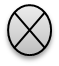 - Знакомство учащихся с новым учебником; восстановить и закрепить полученные ранее знания о тексте и предложении как единице речи;- Формирование умения выделять предложение в устной речи и оформлять его на письме.- Знакомство учащихся с новым учебником; восстановить и закрепить полученные ранее знания о тексте и предложении как единице речи;- Формирование умения выделять предложение в устной речи и оформлять его на письме.Уметь:- выделять предложение в устной речи и оформлять его на письме.Текущий контрольРаздел 1. СЛОВО. (5 часов)Раздел 1. СЛОВО. (5 часов)Раздел 1. СЛОВО. (5 часов)Раздел 1. СЛОВО. (5 часов)Раздел 1. СЛОВО. (5 часов)Раздел 1. СЛОВО. (5 часов)Раздел 1. СЛОВО. (5 часов)Раздел 1. СЛОВО. (5 часов)2.Что мы знаем о слове? (Лексическое значение слова)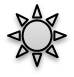 - Повторить знания  о слове и его значении, уже имеющиеся у учащихся.- Формирование умений работать с толковым словарем- Знакомство с понятием «многозначные» и «однозначные» слова- Развитие интереса к изучению русского языка.- Повторить знания  о слове и его значении, уже имеющиеся у учащихся.- Формирование умений работать с толковым словарем- Знакомство с понятием «многозначные» и «однозначные» слова- Развитие интереса к изучению русского языка.Уметь:-  слушать звучащее слово,- производить звуковой и звуко - буквенный анализ слова;- приводить примеры многозначных слов, составлять предложения с этими словами;- работать с толковым словаремТекущий контрольсловарь3.Что мы знаем о слове? (Лексическое значение слова. Состав слова)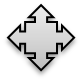 - Повторить знания  о слове и его значении, уже имеющиеся у учащихся.- Формирование умений работать с толковым словарем- Знакомство с понятием «многозначные» и «однозначные» слова- Развитие интереса к изучению русского языка.- Повторить знания  о слове и его значении, уже имеющиеся у учащихся.- Формирование умений работать с толковым словарем- Знакомство с понятием «многозначные» и «однозначные» слова- Развитие интереса к изучению русского языка.Уметь:-  слушать звучащее слово,- производить звуковой и звуко - буквенный анализ слова;- приводить примеры многозначных слов, составлять предложения с этими словами;- работать с толковым словаремТекущий контрольсловарь4.Как устроен наш язык?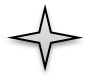 - Закрепление знаний о многозначности и однозначности слов в русском языке.- Знакомство с переносным и прямым значением слова.- Обогащение словарного запаса учащихся, обучение правильному использованию слов в речи- Закрепление знаний о многозначности и однозначности слов в русском языке.- Знакомство с переносным и прямым значением слова.- Обогащение словарного запаса учащихся, обучение правильному использованию слов в речиЗнать:-что слово может иметь несколько значений, может употребляться в прямом и переносном значениях. Уметь наблюдать за лексическим значением слова.презентация5.«Опасные» места в словах русского языка.- Повторение знаний о том, что такое «опасное» место в слове.- Совершенствование умений ставить ударение в словах, находить безударную гласную в корне.-Развитие орфографической зоркости, внимания, наблюдательности.- Совершенствование умения находить корень в слове, подбирать однокоренные  слова- Повторение знаний о том, что такое «опасное» место в слове.- Совершенствование умений ставить ударение в словах, находить безударную гласную в корне.-Развитие орфографической зоркости, внимания, наблюдательности.- Совершенствование умения находить корень в слове, подбирать однокоренные  словаУметь:-  находить «опасные места» в слове,- находить корень в слове, подбирать однокоренные  слова;- ставить ударение в словах, находить безударную гласную в корне.- писать под диктовку слова с непроверяемыми гласными в корне, изученные в первом классе.Текущий контрольтаблицы6.«Опасные» места в словах русского языка. Обобщение- Повторение знаний о том, что такое «опасное» место в слове.- Совершенствование умений ставить ударение в словах, находить безударную гласную в корне.-Развитие орфографической зоркости, внимания, наблюдательности.- Совершенствование умения находить корень в слове, подбирать однокоренные  слова- Повторение знаний о том, что такое «опасное» место в слове.- Совершенствование умений ставить ударение в словах, находить безударную гласную в корне.-Развитие орфографической зоркости, внимания, наблюдательности.- Совершенствование умения находить корень в слове, подбирать однокоренные  словаУметь:-  находить «опасные места» в слове,- находить корень в слове, подбирать однокоренные  слова;- ставить ударение в словах, находить безударную гласную в корне.- писать под диктовку слова с непроверяемыми гласными в корне, изученные в первом классе.Текущий контрольтаблицыРаздел 2. ПРЕДЛОЖЕНИЕ (12 часов)Раздел 2. ПРЕДЛОЖЕНИЕ (12 часов)Раздел 2. ПРЕДЛОЖЕНИЕ (12 часов)Раздел 2. ПРЕДЛОЖЕНИЕ (12 часов)Раздел 2. ПРЕДЛОЖЕНИЕ (12 часов)Раздел 2. ПРЕДЛОЖЕНИЕ (12 часов)Раздел 2. ПРЕДЛОЖЕНИЕ (12 часов)Раздел 2. ПРЕДЛОЖЕНИЕ (12 часов)7.Чем отличается предложение от группы слов. Признаки предложения.- Обобщение знаний о предложении;  - Формирование умения составлять предложения из слов, дополнять и оформлять их;- Развитие умение точно употреблять слова в речи.- Обобщение знаний о предложении;  - Формирование умения составлять предложения из слов, дополнять и оформлять их;- Развитие умение точно употреблять слова в речи.Уметь:- составлять предложения из слов, дополнять и оформлять их;- отличать предложение от группы слов;- составлять предложения из группы слов.Текущий контроль8Схематическое изображение слова, предложения. Составление предложений по схемам.- Совершенствование  умения составлять схемы предложений, соотносить схемы с предложениями.- Формирование умения правильно оформлять предложение в письменной речи.- Развитие речи учащихся, обогащение словарного запаса учащихся.- Совершенствование  умения составлять схемы предложений, соотносить схемы с предложениями.- Формирование умения правильно оформлять предложение в письменной речи.- Развитие речи учащихся, обогащение словарного запаса учащихся.Знать:- отличительные  признаки предложений.Уметь:- составлять предложения из слов, дополнять и оформлять их;- отличать предложение от группы слов;- составлять предложения из группы слов.Текущий контрольсхемы9Признаки предложения. Оформление предложений на письме.- Обобщение знаний о предложении, правилах оформления предложений на письме.- Совершенствование умения делить текст на предложения.- Формирование умения выбирать подходящие к предложению схемы из предложенных учителем вариантов.- Обобщение знаний о предложении, правилах оформления предложений на письме.- Совершенствование умения делить текст на предложения.- Формирование умения выбирать подходящие к предложению схемы из предложенных учителем вариантов.Уметь:- составлять предложения из слов, дополнять и оформлять их;- отличать предложение от группы слов;- составлять предложения из группы слов;- выделять предложения из текста, воспринятого на  слух.Текущий контрольпрезентация10-11Развитие умения правильно списывать и оформлять предложение на письме.- Совершенствование умений отличать слова, словосочетания, предложения. - Знакомство уч-ся с предложениями, состоящими из одного или нескольких слов.- Совершенствование умений правильно списывать текст (неразделенный на предложения), писать начало предложения с большой буквы, ставить знаки препинания  в конце предложения.- Совершенствование умений отличать слова, словосочетания, предложения. - Знакомство уч-ся с предложениями, состоящими из одного или нескольких слов.- Совершенствование умений правильно списывать текст (неразделенный на предложения), писать начало предложения с большой буквы, ставить знаки препинания  в конце предложения.Знать:- отличительные  признаки предложений от группы слов и словосочетаний.Уметь:- правильно списывать текст (неразделенный на предложения), писать начало предложения с большой буквы, ставить знаки препинания  в конце предложения;- проверять выполненную работу по эталону-образцу.Текущий контролькарточки12Конструирование предложений.- Обобщение знаний о предложении, правилах оформления предложений на письме.- Составлять различные по интонации и цели высказывания предложения.- Обобщение знаний о предложении, правилах оформления предложений на письме.- Составлять различные по интонации и цели высказывания предложения.Уметь:-  составлять предложения из одного или нескольких слов.Звуковой контроль (хлопки при правильном ответе)карточки13Знаки препинания в конце предложений- Развитие умения и навыков  правильной расстановки знаков препинания в конце предложений.- Развитие навыков грамотного письма.- Развитие связной речи учащихся.- Развитие умения и навыков  правильной расстановки знаков препинания в конце предложений.- Развитие навыков грамотного письма.- Развитие связной речи учащихся.Знать:- отличительные особенности повествовательных, вопросительных и восклицательных предложений.Уметь:- ставить знаки препинания  в конце предложения;- проверять выполненную работу по эталону-образцу.- отличать предложение от группы слов;- составлять предложения из группы слов;Текущий контрольпрезентация14Административная контрольная работа ( пров ерочное списывание)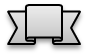 - Проверка степени усвоения основных понятий, изученных в разделе «Предложения».- Проверка умений оформлять предложения в письменной речи, выбирать знак препинания для постановки в конце предложения в зависимости от его интонационной окраски.- Проверка степени усвоения основных понятий, изученных в разделе «Предложения».- Проверка умений оформлять предложения в письменной речи, выбирать знак препинания для постановки в конце предложения в зависимости от его интонационной окраски.Знать:- отличительные особенности повествовательных, вопросительных и восклицательных предложений.Уметь:- ставить знаки препинания  в конце предложения;- проверять выполненную работу по эталону-образцу.- отличать предложение от группы слов;- составлять предложения из группы слов;Тематический контроль.Тетрадь«Проверочные и контрольные работы»15Работа над ошибками. Знаки препинания в конце предложения. Чтение предложений с различной интонацией.- Совершенствовать умение объяснять правильное написание в случаях, в которых допущены  ошибки.- Формирование умения читать предложения с различной интонацией.- Развитие умения и навыки в правильной расстановке знаков препинания в конце предложений.- Развитие умения различать предложения, содержащие сообщение, приказ, просьбу, вопрос, пожелания и т.д.- Совершенствовать умение объяснять правильное написание в случаях, в которых допущены  ошибки.- Формирование умения читать предложения с различной интонацией.- Развитие умения и навыки в правильной расстановке знаков препинания в конце предложений.- Развитие умения различать предложения, содержащие сообщение, приказ, просьбу, вопрос, пожелания и т.д.Уметь:- использовать  в речи термины «повествовательное, вопросительное, побудительное предложения, главные члены предложения»; - чувствовать, понимать и самостоятельно выбирать интонацию произношения предложения с целью более точной передачи его смысла и построения;-  различать предложения, содержащие сообщение, приказ, просьбу, вопрос, пожелания и т.д.СамоконтрольФронтальный опрос16Что мы знаем о предложении? (Обобщение).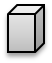 - Совершенствовать умение объяснять правильное написание в случаях, в которых допущены  ошибки.- Формирование умения читать предложения с различной интонацией.- Развитие умения и навыки в правильной расстановке знаков препинания в конце предложений.- Развитие умения различать предложения, содержащие сообщение, приказ, просьбу, вопрос, пожелания и т.д.- Совершенствовать умение объяснять правильное написание в случаях, в которых допущены  ошибки.- Формирование умения читать предложения с различной интонацией.- Развитие умения и навыки в правильной расстановке знаков препинания в конце предложений.- Развитие умения различать предложения, содержащие сообщение, приказ, просьбу, вопрос, пожелания и т.д.Уметь:- использовать  в речи термины «повествовательное, вопросительное, побудительное предложения, главные члены предложения»; - чувствовать, понимать и самостоятельно выбирать интонацию произношения предложения с целью более точной передачи его смысла и построения;-  различать предложения, содержащие сообщение, приказ, просьбу, вопрос, пожелания и т.д.Текущий контрольФронтальный опрос17Проверка знаний и умений. Проверочная работа №1 по теме «Предложение» - Обобщение и закрепление знаний учащихся о предложении: отличия предложения от группы слов, словосочетаний; способы оформления предложений на письме, знаки препинания в конце предложений, схемы предложения.- Обобщение и закрепление знаний учащихся о предложении: отличия предложения от группы слов, словосочетаний; способы оформления предложений на письме, знаки препинания в конце предложений, схемы предложения.Уметь:-  различать предложения, содержащие сообщение, приказ, просьбу, вопрос, пожелания и т.д.;- правильно списывать текст (неразделенный на предложения), писать начало предложения с большой буквы, ставить знаки препинания  в конце предложения;- составлять схемы предложений, соотносить схемы и предложения.Тематический контроль.Тетрадь«Проверочные и контрольные работы»18«Пишу правильно» (работа над ошибками).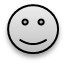 - Совершенствовать умение объяснять правильное написание в случаях, в которых допущены  ошибки.- Развитие умения и навыки правильной расстановки знаков препинания в конце предложений.- Совершенствовать умение объяснять правильное написание в случаях, в которых допущены  ошибки.- Развитие умения и навыки правильной расстановки знаков препинания в конце предложений.Уметь:-  различать предложения, содержащие сообщение, приказ, просьбу, вопрос, пожелания и т.д.;- правильно списывать текст (неразделенный на предложения), писать начало предложения с большой буквы, ставить знаки препинания  в конце предложения;- составлять схемы предложений, соотносить схемы и предложения.СамоконтрольФронтальный опросРаздел 3. ТЕКСТ (12 часов).Раздел 3. ТЕКСТ (12 часов).Раздел 3. ТЕКСТ (12 часов).Раздел 3. ТЕКСТ (12 часов).Раздел 3. ТЕКСТ (12 часов).Раздел 3. ТЕКСТ (12 часов).Раздел 3. ТЕКСТ (12 часов).Раздел 3. ТЕКСТ (12 часов).19Признаки текста.- Обобщение знаний учащихся о тексте.- Формирование умений составлять текст по сложной сюжетной картинке.- Совершенствование умений определять основную мысль текста,  делить текст на части, составлять краткий план текста.- Обобщение знаний учащихся о тексте.- Формирование умений составлять текст по сложной сюжетной картинке.- Совершенствование умений определять основную мысль текста,  делить текст на части, составлять краткий план текста.Знать:- отличительные  признаки предложения, словосочетания, текста.Уметь:- отличать текст от группы предложений;- составлять текст по сюжетной картинке.Текущий контрольФронтальный опрос20Роль заглавия в тексте.- Обобщение знаний учащихся о смысле заголовка текста.- Совершенствование умений подбирать заглавие к тексту, делить текст на смысловые части,  составлять план текста.- Развитие связной монологической речи.- Совершенствование  умений  предполагать содержание текста по его заглавию, иллюстрациям к тексту.- Обобщение знаний учащихся о смысле заголовка текста.- Совершенствование умений подбирать заглавие к тексту, делить текст на смысловые части,  составлять план текста.- Развитие связной монологической речи.- Совершенствование  умений  предполагать содержание текста по его заглавию, иллюстрациям к тексту.Уметь:-  предполагать по заглавию, иллюстрации и ключевым словам содержание текста;- подбирать заглавие к тексту, делить текст на смысловые части,  составлять план текста.- отвечать на вопросы по ходу чтения и на вопросы после чтения;- составлять текст, выполнять редактирование текста.Текущий контрольФронтальный опрос21Связь заглавия с главной мыслью текста.- Обобщение знаний учащихся о смысле заголовка текста.- Совершенствование умений подбирать заглавие к тексту, делить текст на смысловые части,  составлять план текста.- Развитие связной монологической речи.- Совершенствование  умений  предполагать содержание текста по его заглавию, иллюстрациям к тексту.- Обобщение знаний учащихся о смысле заголовка текста.- Совершенствование умений подбирать заглавие к тексту, делить текст на смысловые части,  составлять план текста.- Развитие связной монологической речи.- Совершенствование  умений  предполагать содержание текста по его заглавию, иллюстрациям к тексту.Уметь:-  предполагать по заглавию, иллюстрации и ключевым словам содержание текста;- подбирать заглавие к тексту, делить текст на смысловые части,  составлять план текста.- отвечать на вопросы по ходу чтения и на вопросы после чтения;- составлять текст, выполнять редактирование текста.Текущий контрольФронтальный опрос22Заглавие текста. Основные признаки текста.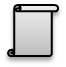 - Обобщение знаний учащихся о смысле заголовка текста.- Совершенствование умений подбирать заглавие к тексту, делить текст на смысловые части,  составлять план текста.- Развитие связной монологической речи.- Совершенствование  умений  предполагать содержание текста по его заглавию, иллюстрациям к тексту.- Обобщение знаний учащихся о смысле заголовка текста.- Совершенствование умений подбирать заглавие к тексту, делить текст на смысловые части,  составлять план текста.- Развитие связной монологической речи.- Совершенствование  умений  предполагать содержание текста по его заглавию, иллюстрациям к тексту.Уметь:-  предполагать по заглавию, иллюстрации и ключевым словам содержание текста;- подбирать заглавие к тексту, делить текст на смысловые части,  составлять план текста.- отвечать на вопросы по ходу чтения и на вопросы после чтения;- составлять текст, выполнять редактирование текста.Текущий контрольФронтальный опрос23Восстановление деформированного текста. Л.Н. Толстой «Чиж» - Знакомство учащихся с рассказом Л.Н.Толстого «Чиж»- Развитие умений анализировать, обобщать, систематизировать информацию.- Формирование умения восстанавливать последовательность событий, описанных в тексте.- Знакомство учащихся с рассказом Л.Н.Толстого «Чиж»- Развитие умений анализировать, обобщать, систематизировать информацию.- Формирование умения восстанавливать последовательность событий, описанных в тексте.Уметь:-  устанавливать последовательность предложений в тексте;-  письменно оформлять текст.СамоконтрольФронтальный опроскарточки24Работа над ошибками. Озаглавливание текстов.- Развитие умений анализировать, обобщать, систематизировать информацию.- Формирование умения восстанавливать последовательность событий, описанных в тексте.- Развитие умений анализировать, обобщать, систематизировать информацию.- Формирование умения восстанавливать последовательность событий, описанных в тексте.Уметь:-  классифицировать ошибки, - вносить коррективы,-  редактировать текст.СамоконтрольФронтальный опрос25-26Конструирование текстов.- Развитие умений анализировать, обобщать, систематизировать информацию.- Совершенствование умений подбирать заглавие к тексту, делить текст на смысловые части,  составлять план текста.- Развитие умений анализировать, обобщать, систематизировать информацию.- Совершенствование умений подбирать заглавие к тексту, делить текст на смысловые части,  составлять план текста.Знать:-  структуру текстов (вводная, основная, концовка). Уметь:- добавлять отсутствующие части текста.- составлять «рассыпанный текст», подбирать заглавие.Текущий контрольФронтальный опроскарточки27Конструирование текстов, предложений.- Развитие связной монологической речи.- Совершенствование умений подбирать заглавие к тексту, делить текст на смысловые части,  составлять план текста.- Совершенствование умений редактировать текст.- Развитие связной монологической речи.- Совершенствование умений подбирать заглавие к тексту, делить текст на смысловые части,  составлять план текста.- Совершенствование умений редактировать текст.Знать:-  структуру текстов (вводная, основная, концовка). Уметь:- добавлять отсутствующие части текста.- составлять «рассыпанный текст», подбирать заглавие.СамоконтрольФронтальный опрос28Признаки текста, его отличие от набора предложений- Обобщение знаний учащихся о тексте.- Формирование умений составлять текст по сложной сюжетной картинке.- Совершенствование умений определять основную мысль текста,  делить текст на части, составлять краткий план текста.- Обобщение знаний учащихся о тексте.- Формирование умений составлять текст по сложной сюжетной картинке.- Совершенствование умений определять основную мысль текста,  делить текст на части, составлять краткий план текста.Знать:-  структуру текстов, отличительные особенности текста от группы предложений.Уметь: подбирать заглавие в соответствии с главной мыслью текста.Текущий контрольФронтальный опроспрезентация29Проверка знаний по теме «Предложение. Текст». Проверочная работа №2.-       Закрепление знаний о тексте.- Совершенствование умений подбирать заголовок к тексту, понимать основную мысль, восстанавливать  деформированный текст, делить  текст на части, составлять план текста.-       Закрепление знаний о тексте.- Совершенствование умений подбирать заголовок к тексту, понимать основную мысль, восстанавливать  деформированный текст, делить  текст на части, составлять план текста.Уметь:- озаглавливать текст, -составлять текст из частей и из предложений;делить  текст на части;- составлять план текста.Тематический контроль.Тетрадь«Проверочные и контрольные работы»30«Пишу правильно» (работа над ошибками).- Совершенствование умений подбирать заголовок к тексту, понимать основную мысль, восстанавливать  деформированный текст, делить  текст на части, составлять план текста.- Совершенствование умений подбирать заголовок к тексту, понимать основную мысль, восстанавливать  деформированный текст, делить  текст на части, составлять план текста.Уметь:- редактировать текст, классифицировать и исправлять ошибки.СамоконтрольФронтальный опросРаздел 4.  Слова, которые отвечают на вопросы КТО? ЧТО? (7 часов)Раздел 4.  Слова, которые отвечают на вопросы КТО? ЧТО? (7 часов)Раздел 4.  Слова, которые отвечают на вопросы КТО? ЧТО? (7 часов)Раздел 4.  Слова, которые отвечают на вопросы КТО? ЧТО? (7 часов)Раздел 4.  Слова, которые отвечают на вопросы КТО? ЧТО? (7 часов)Раздел 4.  Слова, которые отвечают на вопросы КТО? ЧТО? (7 часов)Раздел 4.  Слова, которые отвечают на вопросы КТО? ЧТО? (7 часов)Раздел 4.  Слова, которые отвечают на вопросы КТО? ЧТО? (7 часов)31Какие слова отвечают на вопрос КТО?, а какие на вопрос ЧТО?- Формирование умения различать предмет и слово как его название.- Формирование умения соотносить вопросы  кто? и что? и слово-название предмета.- Совершенствование умения ставить вопросы к словам.- Развитие умения группировать слова по признаку «одушевленные –неодушевленные»- Развитие связной монологической речи.- Развитие умения отличать слова, отвечающие на вопрос кто?, от слов, отвечающих на вопрос что?- Формирование умения различать предмет и слово как его название.- Формирование умения соотносить вопросы  кто? и что? и слово-название предмета.- Совершенствование умения ставить вопросы к словам.- Развитие умения группировать слова по признаку «одушевленные –неодушевленные»- Развитие связной монологической речи.- Развитие умения отличать слова, отвечающие на вопрос кто?, от слов, отвечающих на вопрос что?Уметь: ставить вопросы к словам- предметам.Знать: что слова, которые отвечают на вопрос Кто?, обозначают одушевленные предметы, а на вопрос Что?- неодушевленные.Текущий контрольФронтальный опроссхемы32Слова, которые называют одушевленные и неодушевленные предметы.- Формирование умения различать предмет и слово как его название.- Формирование умения соотносить вопросы  кто? и что? и слово-название предмета.- Совершенствование умения ставить вопросы к словам.- Развитие умения группировать слова по признаку «одушевленные –неодушевленные»- Развитие связной монологической речи.- Развитие умения отличать слова, отвечающие на вопрос кто?, от слов, отвечающих на вопрос что?- Формирование умения различать предмет и слово как его название.- Формирование умения соотносить вопросы  кто? и что? и слово-название предмета.- Совершенствование умения ставить вопросы к словам.- Развитие умения группировать слова по признаку «одушевленные –неодушевленные»- Развитие связной монологической речи.- Развитие умения отличать слова, отвечающие на вопрос кто?, от слов, отвечающих на вопрос что?Знать:- как различают названия одушевленных и неодушевленных предметов.Текущий контрольФронтальный опроссхемы33Объединение слов в тематические группы.- Формирование умения различать предмет и слово как его название.- Формирование умения соотносить вопросы  кто? и что? и слово-название предмета.- Совершенствование умения ставить вопросы к словам.- Развитие умения группировать слова по признаку «одушевленные –неодушевленные»- Развитие связной монологической речи.- Развитие умения отличать слова, отвечающие на вопрос кто?, от слов, отвечающих на вопрос что?- Формирование умения различать предмет и слово как его название.- Формирование умения соотносить вопросы  кто? и что? и слово-название предмета.- Совершенствование умения ставить вопросы к словам.- Развитие умения группировать слова по признаку «одушевленные –неодушевленные»- Развитие связной монологической речи.- Развитие умения отличать слова, отвечающие на вопрос кто?, от слов, отвечающих на вопрос что?Уметь:  - создавать тематические группы слов, определять их название.34Восстановление текста с пропущенными словами по Г.Скребицкому и В.Чаплиной «Елка в лесу» - Развитие умений анализировать, обобщать, систематизировать информацию.- Формирование умения восстанавливать последовательность событий, описанных в тексте.- Развитие умения составлять словосочетания сущ.+ прил., подбирать к существительным подходящие по смыслу прилагательные.- Развитие речи учащихся, обогащение словарного запаса.- Совершенствование умения ставить вопросы к словам.- Развитие умений анализировать, обобщать, систематизировать информацию.- Формирование умения восстанавливать последовательность событий, описанных в тексте.- Развитие умения составлять словосочетания сущ.+ прил., подбирать к существительным подходящие по смыслу прилагательные.- Развитие речи учащихся, обогащение словарного запаса.- Совершенствование умения ставить вопросы к словам.Уметь: - точно употреблять слова в соответствии со смыслом текста;-  устанавливать последовательность предложений в тексте;-  письменно оформлять текст;- восстанавливать  и редактировать текст;- составлять сочетания слов по схемам;- ставить вопросы к словамСамоконтрольФронтальный опрос35Работа над ошибками. Конструирование словосочетаний  и предложений со словами, отвечающими на вопросы КТО? ЧТО?- Развитие умений анализировать, обобщать, систематизировать информацию.- Формирование умения восстанавливать последовательность событий, описанных в тексте.- Развитие умения составлять словосочетания сущ.+ прил., подбирать к существительным подходящие по смыслу прилагательные.- Развитие речи учащихся, обогащение словарного запаса.- Совершенствование умения ставить вопросы к словам.- Развитие умений анализировать, обобщать, систематизировать информацию.- Формирование умения восстанавливать последовательность событий, описанных в тексте.- Развитие умения составлять словосочетания сущ.+ прил., подбирать к существительным подходящие по смыслу прилагательные.- Развитие речи учащихся, обогащение словарного запаса.- Совершенствование умения ставить вопросы к словам.Уметь: - точно употреблять слова в соответствии со смыслом текста;-  устанавливать последовательность предложений в тексте;-  письменно оформлять текст;- восстанавливать  и редактировать текст;- составлять сочетания слов по схемам;- ставить вопросы к словамСамоконтрольФронтальный опрос36- 37Развитие умения задавать вопросы КТО? ЧТО?  к словам- Совершенствование умения ставить вопросы к словам.- Формирование умения распознавать слова, обозначающие предметы, ставить к ним вопросы.- Развитие орфографической зоркости, умения видеть «опасные» места в словах.- Совершенствование умения ставить вопросы к словам.- Формирование умения распознавать слова, обозначающие предметы, ставить к ним вопросы.- Развитие орфографической зоркости, умения видеть «опасные» места в словах.Знать: что такое диалог;- почему одинаковые слова пишутся с большой и маленькой буквы.Уметь: оформлять диалог на письме;- распознавать слова, обозначающие предметы, ставить к ним вопросы.Текущий контрольФронтальный опросРаздел 5. «Слова, которые отвечают на вопросы КАКОЙ? КАКАЯ? КАКОЕ? КАКИЕ?»  (11 часов).Раздел 5. «Слова, которые отвечают на вопросы КАКОЙ? КАКАЯ? КАКОЕ? КАКИЕ?»  (11 часов).Раздел 5. «Слова, которые отвечают на вопросы КАКОЙ? КАКАЯ? КАКОЕ? КАКИЕ?»  (11 часов).Раздел 5. «Слова, которые отвечают на вопросы КАКОЙ? КАКАЯ? КАКОЕ? КАКИЕ?»  (11 часов).Раздел 5. «Слова, которые отвечают на вопросы КАКОЙ? КАКАЯ? КАКОЕ? КАКИЕ?»  (11 часов).Раздел 5. «Слова, которые отвечают на вопросы КАКОЙ? КАКАЯ? КАКОЕ? КАКИЕ?»  (11 часов).Раздел 5. «Слова, которые отвечают на вопросы КАКОЙ? КАКАЯ? КАКОЕ? КАКИЕ?»  (11 часов).Раздел 5. «Слова, которые отвечают на вопросы КАКОЙ? КАКАЯ? КАКОЕ? КАКИЕ?»  (11 часов).38Наблюдение над словами- признаками. Развитие умения ставить к ним вопросы.- Развитие умения ставить вопросы к словам.- Знакомство учащихся со смысловым значением слов, отвечающих на вопросы какой?, какая?, какое?, какие?  и их ролью  в речи.- Формирование умения подбирать синонимы и омонимы  к словам- признакам.- Уточнение представлений учащихся о словосочетании.- Обогащение словарного запаса учащихся, развитие умения объяснять лексическое значение слов.- Развитие умения подбирать к словам- предметам слова- признаки.- Развитие умения «распространять» простые предложения с помощью слов-признаков.- Развитие умения ставить вопросы к словам.- Знакомство учащихся со смысловым значением слов, отвечающих на вопросы какой?, какая?, какое?, какие?  и их ролью  в речи.- Формирование умения подбирать синонимы и омонимы  к словам- признакам.- Уточнение представлений учащихся о словосочетании.- Обогащение словарного запаса учащихся, развитие умения объяснять лексическое значение слов.- Развитие умения подбирать к словам- предметам слова- признаки.- Развитие умения «распространять» простые предложения с помощью слов-признаков.Знать:- что такое «части речи»,- на какие вопросы отвечают слова-признаки.Уметь: - ставить вопросы к словам- признакам.Текущий контрольФронтальный опроспрезентация39Как связаны между собой слова- названия и слова- признаки.- Развитие умения ставить вопросы к словам.- Знакомство учащихся со смысловым значением слов, отвечающих на вопросы какой?, какая?, какое?, какие?  и их ролью  в речи.- Формирование умения подбирать синонимы и омонимы  к словам- признакам.- Уточнение представлений учащихся о словосочетании.- Обогащение словарного запаса учащихся, развитие умения объяснять лексическое значение слов.- Развитие умения подбирать к словам- предметам слова- признаки.- Развитие умения «распространять» простые предложения с помощью слов-признаков.- Развитие умения ставить вопросы к словам.- Знакомство учащихся со смысловым значением слов, отвечающих на вопросы какой?, какая?, какое?, какие?  и их ролью  в речи.- Формирование умения подбирать синонимы и омонимы  к словам- признакам.- Уточнение представлений учащихся о словосочетании.- Обогащение словарного запаса учащихся, развитие умения объяснять лексическое значение слов.- Развитие умения подбирать к словам- предметам слова- признаки.- Развитие умения «распространять» простые предложения с помощью слов-признаков.Знать:- обозначение главного и зависимого слов в словосочетаниях.Уметь:- подбирать к словам- предметам слова- признакиТекущий контрольФронтальный опроссхемы40Развитие умения подбирать к словам- предметам слова- признаки- Развитие умения ставить вопросы к словам.- Знакомство учащихся со смысловым значением слов, отвечающих на вопросы какой?, какая?, какое?, какие?  и их ролью  в речи.- Формирование умения подбирать синонимы и омонимы  к словам- признакам.- Уточнение представлений учащихся о словосочетании.- Обогащение словарного запаса учащихся, развитие умения объяснять лексическое значение слов.- Развитие умения подбирать к словам- предметам слова- признаки.- Развитие умения «распространять» простые предложения с помощью слов-признаков.- Развитие умения ставить вопросы к словам.- Знакомство учащихся со смысловым значением слов, отвечающих на вопросы какой?, какая?, какое?, какие?  и их ролью  в речи.- Формирование умения подбирать синонимы и омонимы  к словам- признакам.- Уточнение представлений учащихся о словосочетании.- Обогащение словарного запаса учащихся, развитие умения объяснять лексическое значение слов.- Развитие умения подбирать к словам- предметам слова- признаки.- Развитие умения «распространять» простые предложения с помощью слов-признаков.Уметь:- графически показывать связь слов;- подбирать слова- признаки к словам- предметам.Текущий контрольФронтальный опрос41Связь слов- названий и слов- признаков.- Формирование умения подбирать синонимы и омонимы  к словам- признакам.- Развитие умения подбирать к словам- предметам слова- признаки.- Развитие умения «распространять» простые предложения с помощью слов-признаков.- Формирование умения подбирать синонимы и омонимы  к словам- признакам.- Развитие умения подбирать к словам- предметам слова- признаки.- Развитие умения «распространять» простые предложения с помощью слов-признаков.Уметь: - устанавливать связь слов- признаков и слов- предметов.Текущий контрольФронтальный опроспрезентация42Развитие умения находить в предложении слова, отвечающие на вопросы Кто? Что? Какой? Какая? Какое? Какие?- Развитие умения ставить вопросы к словам.- Развитие умения «распространять» простые предложения с помощью слов-признаков.- Совершенствование умения находить в предложении сочетания слов- предметов и слов- признаков.- Формирование умения выделять из предложения словосочетания  с одним и тем же главным словом.- Развитие умения ставить вопросы к словам.- Развитие умения «распространять» простые предложения с помощью слов-признаков.- Совершенствование умения находить в предложении сочетания слов- предметов и слов- признаков.- Формирование умения выделять из предложения словосочетания  с одним и тем же главным словом.Уметь: - находить в предложении сочетания слов- предметов и слов- признаков.Текущий контрольФронтальный опрос43-44Упражнения в подборе слов- признаков.- Развитие умения ставить вопросы к словам.- Развитие умения «распространять» простые предложения с помощью слов-признаков.- Совершенствование умения находить в предложении сочетания слов- предметов и слов- признаков.- Формирование умения выделять из предложения словосочетания  с одним и тем же главным словом.- Развитие умения ставить вопросы к словам.- Развитие умения «распространять» простые предложения с помощью слов-признаков.- Совершенствование умения находить в предложении сочетания слов- предметов и слов- признаков.- Формирование умения выделять из предложения словосочетания  с одним и тем же главным словом.Уметь: - подбирать слова- предметы к словам- признакам;-  «раскрашивать» текст словами- признаками.Текущий контрольФронтальный опрос45Обучающее изложение текста по вопросам «Снеговик» - Формирование умения устанавливать связь между предложениями в тексте, передавать содержание текста по вопросам.- Совершенствование умения  применять изученные нормы письменной речи.- Развитие умения составлять план текста.- Формирование умения устанавливать связь между предложениями в тексте, передавать содержание текста по вопросам.- Совершенствование умения  применять изученные нормы письменной речи.- Развитие умения составлять план текста.Уметь: - составлять ответ на вопрос, учитывая связь предложений в тексте;- письменно отвечать на вопросы по тексту, передавая его содержание.Текущий контрольФронтальный опрос2 четверть (35  часов)2 четверть (35  часов)2 четверть (35  часов)2 четверть (35  часов)2 четверть (35  часов)2 четверть (35  часов)2 четверть (35  часов)2 четверть (35  часов)1Работа над ошибками. Закрепление и повторение изученного по теме «Слова- названия и слова_ признаки».- Развитие умения ставить вопросы к словам.- Развитие умения «распространять» простые предложения с помощью слов-признаков.- Совершенствование умения находить в предложении сочетания слов- предметов и слов- признаков.- Формирование умения выделять из предложения словосочетания  с одним и тем же главным словом.- Совершенствовать  умения объяснять выбор написания слов  с изученными орфограммами.- Закрепление  навыков правильного оформления предложений на письме.- Развитие умения ставить вопросы к словам.- Развитие умения «распространять» простые предложения с помощью слов-признаков.- Совершенствование умения находить в предложении сочетания слов- предметов и слов- признаков.- Формирование умения выделять из предложения словосочетания  с одним и тем же главным словом.- Совершенствовать  умения объяснять выбор написания слов  с изученными орфограммами.- Закрепление  навыков правильного оформления предложений на письме.Уметь: редактировать текст, классифицировать и исправлять ошибки.СамоконтрольФронтальный опрос2Проверочная работа по теме «Слова- названия и слова- признаки» - Развитие умения ставить вопросы к словам.- Развитие умения «распространять» простые предложения с помощью слов-признаков.- Совершенствование умения находить в предложении сочетания слов- предметов и слов- признаков.- Формирование умения выделять из предложения словосочетания  с одним и тем же главным словом.- Совершенствовать  умения объяснять выбор написания слов  с изученными орфограммами.- Закрепление  навыков правильного оформления предложений на письме.- Развитие умения ставить вопросы к словам.- Развитие умения «распространять» простые предложения с помощью слов-признаков.- Совершенствование умения находить в предложении сочетания слов- предметов и слов- признаков.- Формирование умения выделять из предложения словосочетания  с одним и тем же главным словом.- Совершенствовать  умения объяснять выбор написания слов  с изученными орфограммами.- Закрепление  навыков правильного оформления предложений на письме.Уметь:  подбирать слова, отвечающие на вопросы кто? что? и какой? какая? какое? какие?; - задавать вопросы к словам в словосочетании.Тематический контроль.Тетрадь«Проверочные и контрольные работы»3« Пишу правильно» (работа над ошибками).- Развитие умения ставить вопросы к словам.- Развитие умения «распространять» простые предложения с помощью слов-признаков.- Совершенствование умения находить в предложении сочетания слов- предметов и слов- признаков.- Формирование умения выделять из предложения словосочетания  с одним и тем же главным словом.- Совершенствовать  умения объяснять выбор написания слов  с изученными орфограммами.- Закрепление  навыков правильного оформления предложений на письме.- Развитие умения ставить вопросы к словам.- Развитие умения «распространять» простые предложения с помощью слов-признаков.- Совершенствование умения находить в предложении сочетания слов- предметов и слов- признаков.- Формирование умения выделять из предложения словосочетания  с одним и тем же главным словом.- Совершенствовать  умения объяснять выбор написания слов  с изученными орфограммами.- Закрепление  навыков правильного оформления предложений на письме.Уметь:  подбирать слова, отвечающие на вопросы кто? что? и какой? какая? какое? какие?; задавать вопросы к словам в словосочетании.СамоконтрольФронтальный опросРаздел 6.  Слова, которые отвечают на вопросы ЧТО ДЕЛАЕТ? ЧТО ДЕЛАЛ? ЧТО СДЕЛАЛ? (5 часов)Раздел 6.  Слова, которые отвечают на вопросы ЧТО ДЕЛАЕТ? ЧТО ДЕЛАЛ? ЧТО СДЕЛАЛ? (5 часов)Раздел 6.  Слова, которые отвечают на вопросы ЧТО ДЕЛАЕТ? ЧТО ДЕЛАЛ? ЧТО СДЕЛАЛ? (5 часов)Раздел 6.  Слова, которые отвечают на вопросы ЧТО ДЕЛАЕТ? ЧТО ДЕЛАЛ? ЧТО СДЕЛАЛ? (5 часов)Раздел 6.  Слова, которые отвечают на вопросы ЧТО ДЕЛАЕТ? ЧТО ДЕЛАЛ? ЧТО СДЕЛАЛ? (5 часов)Раздел 6.  Слова, которые отвечают на вопросы ЧТО ДЕЛАЕТ? ЧТО ДЕЛАЛ? ЧТО СДЕЛАЛ? (5 часов)Раздел 6.  Слова, которые отвечают на вопросы ЧТО ДЕЛАЕТ? ЧТО ДЕЛАЛ? ЧТО СДЕЛАЛ? (5 часов)Раздел 6.  Слова, которые отвечают на вопросы ЧТО ДЕЛАЕТ? ЧТО ДЕЛАЛ? ЧТО СДЕЛАЛ? (5 часов)4Наблюдение над словами, обозначающими действие предмета. Развитие умения ставить вопросы к этим словам.- Развитие умения группировать слова в зависимости от того, какой частью речи они являются.- Формирование умения ставить вопросы к глаголам, употребляемым в единственном и множественном числе.- Развитие умения подбирать синонимы и омонимы к словам, обозначающим действия.- Формирование умения выделять из предложения словосочетания  с одним и тем же главным словом.- Совершенствовать  умения объяснять выбор написания слов  с изученными орфограммами.- Развитие умения группировать слова в зависимости от того, какой частью речи они являются.- Формирование умения ставить вопросы к глаголам, употребляемым в единственном и множественном числе.- Развитие умения подбирать синонимы и омонимы к словам, обозначающим действия.- Формирование умения выделять из предложения словосочетания  с одним и тем же главным словом.- Совершенствовать  умения объяснять выбор написания слов  с изученными орфограммами.Знать:- определение «части речи».Уметь: - ставить вопросы к словам- действиям;- группировать слова в зависимости от того,  какой частью речи они являются;- применять на практике изученные орфографические правила.Текущий контрольФронтальный опроспрезентация5Развитие умения ставить вопросы к словам, обозначающим действия предмета.- Развитие умения группировать слова в зависимости от того, какой частью речи они являются.- Формирование умения ставить вопросы к глаголам, употребляемым в единственном и множественном числе.- Развитие умения подбирать синонимы и омонимы к словам, обозначающим действия.- Формирование умения выделять из предложения словосочетания  с одним и тем же главным словом.- Совершенствовать  умения объяснять выбор написания слов  с изученными орфограммами.- Развитие умения группировать слова в зависимости от того, какой частью речи они являются.- Формирование умения ставить вопросы к глаголам, употребляемым в единственном и множественном числе.- Развитие умения подбирать синонимы и омонимы к словам, обозначающим действия.- Формирование умения выделять из предложения словосочетания  с одним и тем же главным словом.- Совершенствовать  умения объяснять выбор написания слов  с изученными орфограммами.Знать:- определение «части речи».Уметь: - ставить вопросы к словам- действиям;- группировать слова в зависимости от того,  какой частью речи они являются;- применять на практике изученные орфографические правила.Текущий контрольФронтальный опроссхемы6Развивать умения задавать вопросы к словам, находить в предложениях пары слов, отвечающих на вопросы КТО? ЧТО ДЕЛАЕТ? - Развитие умения группировать слова в зависимости от того, какой частью речи они являются.- Формирование умения ставить вопросы к глаголам, употребляемым в единственном и множественном числе.- Развитие умения подбирать синонимы и омонимы к словам, обозначающим действия.- Формирование умения выделять из предложения словосочетания  с одним и тем же главным словом.- Совершенствовать  умения объяснять выбор написания слов  с изученными орфограммами.- Развитие умения группировать слова в зависимости от того, какой частью речи они являются.- Формирование умения ставить вопросы к глаголам, употребляемым в единственном и множественном числе.- Развитие умения подбирать синонимы и омонимы к словам, обозначающим действия.- Формирование умения выделять из предложения словосочетания  с одним и тем же главным словом.- Совершенствовать  умения объяснять выбор написания слов  с изученными орфограммами.Уметь: - подбирать к словам- предметам слова- действия.Текущий контрольФронтальный опрос7- 8Развитие умения находить в предложении грамматическую основу предложения.- Закрепление знаний о предложении.- Практическое знакомство с распространенными и нераспространенными предложениями.- Формирование умений находить в предложении грамматическую основу, умения отличать основу предложения от словосочетаний.- Развитие умения устанавливать связь между словами в предложении.- Закрепление знаний о предложении.- Практическое знакомство с распространенными и нераспространенными предложениями.- Формирование умений находить в предложении грамматическую основу, умения отличать основу предложения от словосочетаний.- Развитие умения устанавливать связь между словами в предложении.Уметь:- находить слова, отвечающие на вопрос ЧТО СДЕЛАЛ?- подбирать слова- действия с словам- предметам;- находить грамматическую основу.Текущий контрольФронтальный опросРаздел 7. Связь слов в предложении (8 часов)Раздел 7. Связь слов в предложении (8 часов)Раздел 7. Связь слов в предложении (8 часов)Раздел 7. Связь слов в предложении (8 часов)Раздел 7. Связь слов в предложении (8 часов)Раздел 7. Связь слов в предложении (8 часов)Раздел 7. Связь слов в предложении (8 часов)Раздел 7. Связь слов в предложении (8 часов)9Как связаны слова в предложении. Развитие умения ставить вопросы от слова к слову в предложении.- Обобщение знаний о предложении, связи слов в предложении.- Развитие умения выделять в предложении грамматическую основу, словосочетания.- Развитие умения устанавливать связь между словами в предложении.Уметь: устанавливать связь между словами в предложениях;- уметь ставить вопросы к словам;- группировать слова в зависимости от того, какой частью речи они являются;-выделять из предложений пары слов с помощью вопросов.Текущий контрольФронтальный опрос10В предложении от слова к слову можно задать вопрос.- Обобщение знаний о предложении, связи слов в предложении.- Развитие умения выделять в предложении грамматическую основу, словосочетания.- Развитие умения устанавливать связь между словами в предложении.Уметь: устанавливать связь между словами в предложениях;- уметь ставить вопросы к словам;- группировать слова в зависимости от того, какой частью речи они являются;-выделять из предложений пары слов с помощью вопросов.Текущий контрольФронтальный опрос11Обучающее изложение текста по вопросам «Синичка » - Формирование умения устанавливать связь между предложениями в тексте, передавать содержание текста по вопросам.- Совершенствование умения  применять изученные нормы письменной речи.- Развитие умения составлять план текста.Уметь:-  устанавливать связь предложений в тексте, употреблять синонимы;- письменно отвечать на вопросы по тексту, передавая его содержание.Текущий контрольФронтальный опрос12Работа над ошибками. Развитие умения устанавливать действующее лицо или предмет в предложении.- Развитие умения составлять предложения из слов, выделять грамматическую основу, устанавливать связь слов в словосочетаниях.- Совершенствование навыка написания изученных слов  с непроверяемой безударной гласной в корне.Уметь:-  редактировать текст, классифицировать и исправлять ошибки;- правильно писать под диктовку изученные словарные слова.Текущий контрольФронтальный опрос13- 14Конструирование предложений из слов с опорой на вопросы.- Совершенствование умения соотносить схему предложения с самим предложением.- Развитие умения устанавливать связь слов в предложении. - Развитие умений составлять предложения  по вопросам, изменяя слова так, как это требует смысл предложения.Уметь: составлять предложения с опорой на вопросы, показывать графически связь слов в предложении;составлять предложения по схемам;- находить грамматическую основу предложения.Текущий контрольФронтальный опрос15Проверочная работа №4 по теме «Связь слов в предложении» - Проверка умений устанавливать связь слов в предложении, находить грамматическую основу предложения, правильно оформлять предложения на письме, распространять  простые предложения.Уметь:- составлять предложения по схемам и записывать их,- подбирать глаголы к существительному, ставить вопросы от слова к слову.Тематический контроль.Тетрадь«Проверочные и контрольные работы»16«Пишу правильно» (работа над ошибками).- Отработка умений устанавливать связь слов в предложении, находить грамматическую основу предложения, правильно оформлять предложения на письме, распространять  простые предложения.Уметь:-  находить, анализировать и исправлять ошибки.СамоконтрольФронтальный опросРаздел 8.  Слова, к  которым нельзя задать вопрос (9 часов)Раздел 8.  Слова, к  которым нельзя задать вопрос (9 часов)Раздел 8.  Слова, к  которым нельзя задать вопрос (9 часов)Раздел 8.  Слова, к  которым нельзя задать вопрос (9 часов)Раздел 8.  Слова, к  которым нельзя задать вопрос (9 часов)Раздел 8.  Слова, к  которым нельзя задать вопрос (9 часов)Раздел 8.  Слова, к  которым нельзя задать вопрос (9 часов)Раздел 8.  Слова, к  которым нельзя задать вопрос (9 часов)17Слова, которые выражают различные чувства, и их роль в речи.- Формирование представлений учащихся о роли междометий в речи.- Совершенствование умения правильно употреблять междометия, отличать их од предлогов.- Совершенствование умений ставить вопросы к словамЗнать:- что есть слова, которые выражают чувства, но не называют их,- роль междометий в речи.Уметь:- употреблять междометий в зависимости от эмоциональной окраски высказывания.Текущий контрольФронтальный опрос18Сравнение слов- названий, слов-действий и слов-признаков со словами, которые выражают чувства.- Формирование умений различать слова в разговорной речи в зависимости от того, какой частью речи они являются.- Обогащение словарного запаса учащихся.Уметь: выделять группы слов, к которым нельзя поставить вопрос, употреблять в речи понятие ПРЕДЛОГ.Текущий контрольФронтальный опрос19Употребление в речи предлогов. Раздельное написание предлогов с другими словами.- Уточнение представлений учащихся о роли предлогов в речи- Развитие умения правильно употреблять предлоги, раздельно писать с другими словами в предложении.Знать правило написания предлогов с другими словами.Уметь:- подбирать подходящие по смыслу предлоги.Текущий контрольФронтальный опроссхемы20Составление рассказа по серии картинок и по вопросам на тему «Друзья птиц» (обучающее сочинение).- Формирование умения устанавливать связь между предложениями в тексте, передавать содержание текста по вопросам.- Совершенствование умения  применять изученные нормы письменной речи.- Развитие умения составлять план текста.Уметь: - передавать содержание картины, выделять части красной строкой;- письменно отвечать на вопросы по тексту, передавая его содержание.СамоконтрольФронтальный опросСерия картинок21Работа над ошибками. Упражнение в написании предлогов с другими словами.- Развитие умения объяснять правильность написания в случаях, если допущена ошибка. - Развитие умения подбирать примеры для изученных орфографических правилУметь:- находить, анализировать и исправлять ошибки. СамоконтрольФронтальный опрос22Роль предлогов в предложении.- Развитие умения писать предлоги раздельно с другими словами.- Уточнение представления о роли предлогов в речи.- Развитие умения выделять предлоги в устной и письменной речи.- Развитие грамотной, связной монологической речи.- Развитие умения подбирать примеры для изученных орфографических правил.Знать:- роль предлогов в предложении;- что, если изменить предлог, то и окончание у слов изменится, - при одних и тех же предлогах у сущ. разных родов разные окончания. Уметь: - подбирать нужные предлоги к словам;Текущий контрольФронтальный опроссхема23Упражнения в правильном употреблении предлогов, в раздельном написании предлогов.- Развитие умения писать предлоги раздельно с другими словами.- Уточнение представления о роли предлогов в речи.- Развитие умения выделять предлоги в устной и письменной речи.- Развитие грамотной, связной монологической речи.- Развитие умения подбирать примеры для изученных орфографических правил.Знать:- правило написания предлогов с другими словами.Уметь:- подбирать подходящие по смыслу предлоги.Текущий контрольФронтальный опрос24Проверочная работа №5 по теме «Слова, к которым нельзя задать вопрос».- Развитие умения писать предлоги раздельно с другими словами.- Проверка умений устанавливать связь слов в предложении, находить грамматическую основу предложения, правильно оформлять предложения на письме, распространять  простые предложения.Знать:- правило о предлогах и их правописании.Уметь:-  употреблять слова с нужными предлогами.Тематический контроль.Тетрадь«Проверочные и контрольные работы»25«Пишу правильно» (работа над ошибками).- Развитие умения объяснять правильность написания в случаях, если допущена ошибка. - Развитие умения подбирать примеры для изученных орфографических правилУметь:- находить, анализировать и исправлять ошибки;- подбирать примеры для изученных орфографических правилСамоконтрольФронтальный опросРаздел 9. Части слова. Корень (3часа)Раздел 9. Части слова. Корень (3часа)Раздел 9. Части слова. Корень (3часа)Раздел 9. Части слова. Корень (3часа)Раздел 9. Части слова. Корень (3часа)Раздел 9. Части слова. Корень (3часа)Раздел 9. Части слова. Корень (3часа)Раздел 9. Части слова. Корень (3часа)26Наблюдение над однокоренными словами. Определение корня слова.- Актуализация знаний учащихся о признаках однокоренных слов; развитие умение сравнивать слова.- Совершенствование умения подбирать однокоренные слова, убирать «лишнее» слово из группы однокоренных слов.Уметь:  подбирать однокоренные слова; определять корень в словах:- графически точно показывать корень в однокоренных словахТекущий контрольФронтальный опростаблицы27Развитие умения находить корень в группе однокоренных слов.- Развитие умения сравнивать, анализировать состав слова.- Формирование умения подбирать однокоренные слова.- Совершенствование умения выделять корень слова.Уметь: подбирать однокоренные слова; определять корень в словах.Текущий контрольФронтальный опроскарточки28Упражнения в распознавании однокоренных слов.- Развитие умения сравнивать, анализировать состав слова.- Формирование умения подбирать однокоренные слова.- Совершенствование умения выделять корень слова.Знать: два признака однокоренных слов, Уметь распознавать однокоренные слова.Текущий контрольФронтальный опроскарточкиРаздел 10. Части слова. Суффикс (4 часа)Раздел 10. Части слова. Суффикс (4 часа)Раздел 10. Части слова. Суффикс (4 часа)Раздел 10. Части слова. Суффикс (4 часа)Раздел 10. Части слова. Суффикс (4 часа)Раздел 10. Части слова. Суффикс (4 часа)Раздел 10. Части слова. Суффикс (4 часа)Раздел 10. Части слова. Суффикс (4 часа)29Наблюдение над ролью суффикса в слове. Определение суффикса.- Уточнение представлений учащихся о значении суффикса в словообразовании.- Развитие умения выделять суффикс в словах, графически верно его обозначать.- Развитие умения соотносить слово и схему слова.- Развитие умения подбирать слова, в которых встречается один и тот же суффикс.Знать:-определение суффикса, его графическое обозначение; - значение суффиксов –чик-, -онок-, -ёнок-, -ат-, -ят-.Уметь:  - находить суффикс в группе однокоренных слов.Текущий контрольФронтальный опростаблицы30Развитие умения находить в словах суффиксы.- Уточнение представлений учащихся о значении суффикса в словообразовании.- Развитие умения выделять суффикс в словах, графически верно его обозначать.- Развитие умения соотносить слово и схему слова.- Развитие умения подбирать слова, в которых встречается один и тот же суффикс.Знать:-определение суффикса, его графическое обозначение; - значение суффиксов –чик-, -онок-, -ёнок-, -ат-, -ят-.Уметь:  - находить суффикс в группе однокоренных слов.Текущий контрольФронтальный опроскарточки31Обучающее изложение по теме «Лиса» - Формирование умения устанавливать связь между предложениями в тексте, передавать содержание текста по вопросам.- Совершенствование умения  применять изученные нормы письменной речи.- Развитие умения составлять план текста.Уметь: составлять текст по вопросам, точно употреблять слова в речи;- письменно отвечать на вопросы по тексту, передавая его содержание;- на практике применять изученные орфографические правилаСамоконтрольФронтальный опрос32Работа над ошибками. Разбор слов по составу. Проверочное списыввание.- Развитие умения объяснять правильность написания в случаях, если допущена ошибка. - Развитие умения подбирать примеры для изученных орфографических правил.- Развитие умений подбирать однокоренные слова, находить корень слова.Знать:- алгоритм разбора слов по составу.Уметь: -находить и исправлять ошибки; правильно, каллиграфически списывать текст.СамоконтрольТетрадь«Проверочные и контрольные работы»Раздел 11. Части слова. Приставка (5 часов)Раздел 11. Части слова. Приставка (5 часов)Раздел 11. Части слова. Приставка (5 часов)Раздел 11. Части слова. Приставка (5 часов)Раздел 11. Части слова. Приставка (5 часов)Раздел 11. Части слова. Приставка (5 часов)Раздел 11. Части слова. Приставка (5 часов)Раздел 11. Части слова. Приставка (5 часов)33Наблюдение над ролью приставки в слове. Определение приставки.- Уточнение представлений учащихся о значении приставку в словообразовании.- Развитие умения выделять приставку в словах, графически верно её обозначать.- Развитие умения соотносить слово и схему слова.- Развитие умения подбирать слова, в которых встречается одна и та же приставка.- Развитие умения видеть в речи слова с приставками, слова с предлогами.Знать:- отличия приставок от предлогов;- значение приставок в словообразовании; - правило написания приставок. Уметь: - находить значимые части слова; - анализировать состав слова;- отличать приставки от предлоговТекущий контрольФронтальный опростаблицы34Развитие умения образовывать приставки и находить приставки в словах.- Уточнение представлений учащихся о значении приставку в словообразовании.- Развитие умения выделять приставку в словах, графически верно её обозначать.- Развитие умения соотносить слово и схему слова.- Развитие умения подбирать слова, в которых встречается одна и та же приставка.- Развитие умения видеть в речи слова с приставками, слова с предлогами.Знать:- отличия приставок от предлогов;- значение приставок в словообразовании; - правило написания приставок. Уметь: - находить значимые части слова; - анализировать состав слова;- отличать приставки от предлоговТекущий контрольФронтальный опроскарточки35Значение приставок. Слитное написание приставок. Развитие умения различать приставки и предлоги.- Уточнение представлений учащихся о значении приставку в словообразовании.- Развитие умения выделять приставку в словах, графически верно её обозначать.- Развитие умения соотносить слово и схему слова.- Развитие умения подбирать слова, в которых встречается одна и та же приставка.- Развитие умения видеть в речи слова с приставками, слова с предлогами.Знать:- отличия приставок от предлогов;- значение приставок в словообразовании; - правило написания приставок. Уметь: - находить значимые части слова; - анализировать состав слова;- отличать приставки от предлоговТекущий контрольФронтальный опростаблицы3 четверть (50  часов)3 четверть (50  часов)3 четверть (50  часов)3 четверть (50  часов)3 четверть (50  часов)3 четверть (50  часов)3 четверть (50  часов)3 четверть (50  часов)1Проверочная работа №6. по теме «Части слова».- Развитие умения применять на практике полученные знанияУметь: - находить значимые части слова; - анализировать состав слова;- отличать приставки от предлогов;- находить, анализировать и исправлять ошибки;- подбирать примеры для изученных орфографических правилТематический контроль.Тетрадь«Проверочные и контрольные работы»2«Пишу правильно» (работа над ошибками).- Развитие умения объяснять правильность написания в случаях, если допущена ошибка. - Развитие умения подбирать примеры для изученных орфографических правил.- Совершенствование умения разбирать слова по составу.Уметь: - находить значимые части слова; - анализировать состав слова;- отличать приставки от предлоговФронтальный опросРаздел 12. Алфавит. Написание большой буквы в словах  (13 часов)Раздел 12. Алфавит. Написание большой буквы в словах  (13 часов)Раздел 12. Алфавит. Написание большой буквы в словах  (13 часов)Раздел 12. Алфавит. Написание большой буквы в словах  (13 часов)Раздел 12. Алфавит. Написание большой буквы в словах  (13 часов)Раздел 12. Алфавит. Написание большой буквы в словах  (13 часов)Раздел 12. Алфавит. Написание большой буквы в словах  (13 часов)Раздел 12. Алфавит. Написание большой буквы в словах  (13 часов)3Закрепление знаний порядка букв русского алфавита- Обобщение знаний учащихся об алфавите и его роли в жизни людей.- Развитие умения пользоваться алфавитом.- Развитие орфографической зоркости, умения применять полученные знания на практике.Знать названия, порядок букв русского алфавита.Уметь: - соблюдать изученные нормы орфографии;- записывать слова в алфавитном порядке.Фронтальный опроспрезентация4Развитие умения писать большую букву в фамилиях и именах людей.- Формирование умения отличать имена собственные от нарицательных существительных.- Отработка написания имен собственных с большой буквы.- Обобщение знаний учащихся об алфавите и его роли в жизни людей.- Развитие умения пользоваться алфавитом.- Развитие орфографической зоркости, умения применять полученные знания на практике.Уметь: - писать большую букву в именах собственных;- записывать слова в алфавитном порядке.Текущий контрольФронтальный опрос5Развитие умения писать большую букву в отчествах людей.- Формирование умения отличать имена собственные от нарицательных существительных.- Отработка написания имен собственных с большой буквы.- Обобщение знаний учащихся об алфавите и его роли в жизни людей.- Развитие умения пользоваться алфавитом.- Развитие орфографической зоркости, умения применять полученные знания на практике.Уметь: - писать большую букву в именах собственных;- записывать слова в алфавитном порядке.Текущий контрольФронтальный опрос6Развитие умения писать большую букву в именах сказочных героев.- Формирование умения отличать имена собственные от нарицательных существительных.- Отработка написания имен собственных с большой буквы.- Обобщение знаний учащихся об алфавите и его роли в жизни людей.- Развитие умения пользоваться алфавитом.- Развитие орфографической зоркости, умения применять полученные знания на практике.Уметь: - писать большую букву в именах собственных;- записывать слова в алфавитном порядке.Текущий контрольФронтальный опроспрезентация7Развитие умения писать большую букву в названиях городов, сел, деревень.- Формирование умения отличать имена собственные от нарицательных существительных.- Отработка написания имен собственных с большой буквы.- Обобщение знаний учащихся об алфавите и его роли в жизни людей.- Развитие умения пользоваться алфавитом.- Развитие орфографической зоркости, умения применять полученные знания на практике.Уметь: - писать большую букву в именах собственных;- записывать слова в алфавитном порядке.Текущий контрольФронтальный опроспрезентация8Развитие умения писать большую в названиях рек и морей.- Формирование умения отличать имена собственные от нарицательных существительных.- Отработка написания имен собственных с большой буквы.- Обобщение знаний учащихся об алфавите и его роли в жизни людей.- Развитие умения пользоваться алфавитом.- Развитие орфографической зоркости, умения применять полученные знания на практике.Уметь: - писать большую букву в именах собственных;- записывать слова в алфавитном порядке.Текущий контрольФронтальный опроспрезентация9Развитие умения писать большую букву в географических названиях. Запись этих слов в алфавитном порядке.- Формирование умения отличать имена собственные от нарицательных существительных.- Отработка написания имен собственных с большой буквы.- Обобщение знаний учащихся об алфавите и его роли в жизни людей.- Развитие умения пользоваться алфавитом.- Развитие орфографической зоркости, умения применять полученные знания на практике.Уметь: - писать большую букву в именах собственных;- записывать слова в алфавитном порядке.Текущий контрольФронтальный опроспрезентация10.Почему одно и тоже слово написано и с большой и с маленькой буквы.- Формирование умения отличать имена собственные от нарицательных существительных.- Отработка написания имен собственных с большой буквы.Уметь: - писать большую букву в именах собственных;- записывать слова в алфавитном порядкеТекущий контрольФронтальный опроспрезентация11.Развитие речи. Сочинение по рисунку.- Развитие связной монологической речи.- Совершенствование умения составлять и записывать  текст по рисунку. - Развитие орфографической зоркости, умения применять полученные знания на практике.Уметь:- составлять и записывать  текст по рисунку; - применять полученные знания на практике;- правильно оформлять текст, предложения на письме, соблюдать абзацы при оформлении самостоятельно составленного текста.Фронтальный опрос,самоконтроль12.Работа над ошибками. Упражнения в правописании имен собственных.- Развитие связной монологической речи.- Совершенствование умения составлять и записывать  текст по рисунку. - Развитие орфографической зоркости, умения применять полученные знания на практике.Уметь:- редактировать собственный текст- правильно оформлять текст, предложения на письме, соблюдать абзацы при оформлении самостоятельно составленного текста.самоконтроль13.Проверочный диктант №1 по теме «Написание большой буквы».- Совершенствование умения применять полученные знания на практикеУметь:- записывать под диктовку учителя текст (40 слов) с соблюдением всех изученных орфографических правил.- находить грамматическую основу предложения.- разбирать слово по составу, выполнять фонетический разбор слова.Тематический контроль.Тетрадь«Проверочные и контрольные работы»14.«Пишу правильно» (работа над ошибками).- Развитие умения объяснять правильность написания в случаях, если допущена ошибка. - Развитие умения подбирать примеры для изученных орфографических правил.Уметь:- находить, анализировать и исправлять ошибки;- подбирать примеры для изученных орфографических правилсамоконтроль15.Упражнения в правописании имен собственных.- Формирование умения отличать имена собственные от нарицательных существительных.- Отработка написания имен собственных с большой буквы.Уметь: - писать большую букву в именах собственных;- записывать слова в алфавитном порядкеРаздел 13. Правописание буквосочетаний ЖИ-ШИ, ЧА-ЩА, ЧУ-ЩУ (14 часов)Раздел 13. Правописание буквосочетаний ЖИ-ШИ, ЧА-ЩА, ЧУ-ЩУ (14 часов)Раздел 13. Правописание буквосочетаний ЖИ-ШИ, ЧА-ЩА, ЧУ-ЩУ (14 часов)Раздел 13. Правописание буквосочетаний ЖИ-ШИ, ЧА-ЩА, ЧУ-ЩУ (14 часов)Раздел 13. Правописание буквосочетаний ЖИ-ШИ, ЧА-ЩА, ЧУ-ЩУ (14 часов)Раздел 13. Правописание буквосочетаний ЖИ-ШИ, ЧА-ЩА, ЧУ-ЩУ (14 часов)Раздел 13. Правописание буквосочетаний ЖИ-ШИ, ЧА-ЩА, ЧУ-ЩУ (14 часов)Раздел 13. Правописание буквосочетаний ЖИ-ШИ, ЧА-ЩА, ЧУ-ЩУ (14 часов)16Написание букв И, У, А после шипящих (повторение).- Уточнение представлений учащихся о звуках [ж] и [ш], как твердых.- Развитие умения правильно писать слова с сочетаниями жи-ши.- Совершенствование умения выполнять фонетический разбор слова.Уметь: - соблюдать изученные нормы орфографии;- выделять «опасные места» в словах, изученные орфограммы.Текущий контрольФронтальный опроссхема17.Что такое орфограмма. Орфографическое правило.- Уточнение представлений учащихся о понятиях «орфограмма», «орфографическое правило»Уметь:  -соблюдать изученные нормы орфографии;- выделять орфограммы  в словах, подбирать проверочные слова, объяснять выбор написания слов.Текущий контрольФронтальный опростаблица18-19Упражнение в написании слов с буквосочетаниями ЖИ-ШИ. Графическое обозначение орфограмм.- Уточнение представлений уч-ся о звуках ж, ш, ц как твердых.- Развитие умения правильно писать слова с сочетаниями ЖИ, ШИ.Уметь: - соблюдать изученные нормы орфографии; -выделять «опасные места» в словах, изученные орфограммы.Текущий контрольФронтальный опроскарточки20-22Упражнение в написании слов с буквосочетаниями ЧА-ЩА. Развитие орфографических умений.- Уточнение представлений учащихся о звуках [ч] и [щ], как мягких.- Развитие умения правильно писать слова с сочетаниями ча-ща.- Совершенствование умения выполнять фонетический разбор слова.Уметь:- видеть и писать слова с сочетаниями ЧА-ЩАТекущий контрольФронтальный опроскарточки23-25Упражнение в написании слов с буквосочетаниями ЧУ-ЩУ. Развитие орфографических умений.- Уточнение представлений учащихся о звуках [ч] и [щ], как мягких.- Развитие умения правильно писать слова с сочетаниями чу-щу.- Совершенствование умения выполнять фонетический разбор слова.Уметь:- видеть и писать слова с сочетаниями ЧУ-ЩУТекущий контрольФронтальный опроскарточки26-27Упражнение в написании слов с буквами И, У, А после шипящих.- Отработка навыка правильного написания  слов с сочетаниями чу-щу, ча-ща, жи-ши.- Совершенствование умения выполнять фонетический разбор слова.Уметь:- видеть и писать слова с сочетаниями ЧУ-ЩУ, ЧА-ЩА, ЖИ-ШИ.- выполнять фонетический разбор слов, разбор слова по составу.Текущий контрольФронтальный опроскарточки28Диктант №2 по теме «Правописание буквосочетаний ЖИ-ШИ, ЧА-ЩА, ЧУ-ЩУ .- Совершенствование умения писать тест под диктовку с соблюдением изученных орфографических норм русского языка.- Слышать в речи  и правильно на письме предложения.- Проверка усвоения учащимися изученного материала.Уметь:- записывать под диктовку учителя текст (40 слов) с соблюдением всех изученных орфографических правил.- находить грамматическую основу предложения.- разбирать слово по составу, выполнять фонетический разбор слова.Тематический контроль.Тетрадь«Проверочные и контрольные работы»29«Пишу правильно» (работа над ошибками).- Развитие умения объяснять правильность написания в случаях, если допущена ошибка. - Развитие умения подбирать примеры для изученных орфографических правил.Уметь:- находить, анализировать и исправлять ошибки;- подбирать примеры для изученных орфографических правилсамоконтрольРаздел 14. Правописание букв Ь и Ъ (15 часов)Раздел 14. Правописание букв Ь и Ъ (15 часов)Раздел 14. Правописание букв Ь и Ъ (15 часов)Раздел 14. Правописание букв Ь и Ъ (15 часов)Раздел 14. Правописание букв Ь и Ъ (15 часов)Раздел 14. Правописание букв Ь и Ъ (15 часов)Раздел 14. Правописание букв Ь и Ъ (15 часов)Раздел 14. Правописание букв Ь и Ъ (15 часов)30Обозначение мягкости согласных звуков на письме. Развитие умения определять способы обозначения мягкости согласных на письме.- Развитие умения различать мягкие и твердые согласные звуки и правильно произносить их в словах, обозначать на письме мягкость и твердость согласных.- Совершенствование умения выполнять фонетический разбор слов с мягкими согласными.- Развитие орфографической зоркостиЗнать:- обозначение мягкости согласных на письме с помощью букв Е.Ё,И,Ю,Я,Ь. Уметь: -различать произношение и написание слов с буквой Ь.Текущий контрольФронтальный опрос31Буква Ь на конце и в середине слова. Упражнение в переносе слов с Ь в середине.- Систематизация знаний учащихся о твердых и мягких согласных звуках и способах обозначения мягкости согласных на письме.- Совершенствование умений обозначать мягкость согласных на письме.- Развитие умения делить для переноса слова с мягким знаком.Уметь: - обозначать мягкость согласных в конце и в середине слова мягким знаком,- делить слова для переноса с мягким знаком в середине.Текущий контрольФронтальный опроспрезентация32Развитие умения писать Ь для обозначения мягкости согласных на конце и в середине слова.- Совершенствование умения обозначать на письме мягкие согласные звуки в слове с помощью мягкого знака.- Совершенствование умения выполнять фонетический разбор слов с мягкими согласными. Уметь: -писать сочетания ЧК, ЧН в словах, Ь для обозначения мягкости на конце слова и в середине слова.Текущий контрольФронтальный опрос33Наблюдение за словами, в которых пишется и не пишется буква Ь.- Совершенствование умения обозначать на письме мягкие согласные звуки в слове с помощью мягкого знака.- Совершенствование умения выполнять фонетический разбор слов с мягкими согласными.Уметь:- объяснять написание Ь в словах;- графически обозначать орфограмму в словеТекущий контрольФронтальный опрос34Правописание слов с буквосочетаниями ЧК, ЧН, ЩН.- Уточнение представлений учащихся о звуках [ч] и [щ], как мягких.- Совершенствование навыка написания слов с сочетаниями ЧК,ЧН,ЩН.- Совершенствование умения приводить примеры слов на изучаемую орфограмму.Уметь:- писать сочетания ЧК,ЧН,ЩН;- графически обозначать орфограмму в слове Текущий контрольФронтальный опроссхема35Упражнение в написании слов с Ь, с буквосочетаниями ЧК, ЧН, ЩН.- Формирование умения обозначать мягкость согласного звука мягким знаком.- Совершенствование навыка написания слов с сочетаниями ЧК, ЧН, ЩН.- Совершенствование умения приводить примеры слов на изучаемую орфограмму.Уметь: -писать сочетания ЧК,ЧН в словах, Ь для обозначения мягкости на конце слова и в середине слова;- графически обозначать орфограмму в слове;- делить слова для переносаТекущий контрольФронтальный опрос36Звук Й и его обозначение на письме.- Уточнение представлений учащихся о мягком звуке [й].- Развитие умений делить для переноса слова  с Й в середине слова.- Развитие орфографической зоркости.Знать:- способы обозначения мягкости согласных звуков на письме;- делить слова для переноса,- выполнять фонетический разбор слова.Текущий контрольФронтальный опрос37Разделительный Ь. Правописание слов с разделительным Ь.- Формирование  представлений об употреблении разделительного мягкого знака и правописании слов с разделительным мягким знаком.- Совершенствование умения проводить звукобуквенный анализ слов с разделительным мягким знаком.- Развивать умение употреблять в словах мягкий разделительный знак.Знать:- правила написания разделительного Ь.Уметь:-  писать слова с разделительным Ь;- делить слова для переноса,- выполнять фонетический разбор слова.Текущий контрольФронтальный опроспрезентация38Развитие умения писать слова с разделительным Ь.- Формирование  представлений об употреблении разделительного мягкого знака и правописании слов с разделительным мягким знаком.- Совершенствование умения проводить звукобуквенный анализ слов с разделительным мягким знаком.- Развивать умение употреблять в словах мягкий разделительный знак.Знать:- правила написания разделительного Ь.Уметь:-  писать слова с разделительным Ь;- делить слова для переноса,- выполнять фонетический разбор слова.Текущий контрольФронтальный опрос39Правописание слов с разделительным Ь и с Ь для обозначения мягкости согласных звуков на письме.- Закрепление знаний учащихся о способах обозначения мягкости согласных на письме.- Совершенствование умения писать слова с Ь и разделительным Ь, делить такие слова для переноса.- Отработка навыка проведения фонетического разбора слов.- Развитие навыка применения полученных знаний на практике.Уметь:-  писать слова с разделительным Ьи с Ь;- делить слова для переноса,- выполнять фонетический разбор слова.Текущий контрольФронтальный опрос40Упражнение в написании слов с Ь.- Закрепление знаний учащихся о способах обозначения мягкости согласных на письме.- Совершенствование умения писать слова с Ь и разделительным Ь, делить такие слова для переноса.- Отработка навыка проведения фонетического разбора слов.- Развитие навыка применения полученных знаний на практике.Уметь:-  писать слова с разделительным Ьи с Ь;- делить слова для переноса,- выполнять фонетический разбор слова.Текущий контрольФронтальный опрос41-42Развитие умения писать слова с разделительным Ъ.- Закрепление знаний учащихся о способах обозначения мягкости согласных на письме.- Совершенствование умения писать слова с Ь и разделительным Ь, делить такие слова для переноса.- Отработка навыка проведения фонетического разбора слов.- Развитие навыка применения полученных знаний на практике.Уметь:  писать слова с разделительным Ь.43.Диктант №3 по теме «Правописание букв Ь иЪ»- Проверка сформированности  навыка правописания по темам: «Мягкий знак в конце и середине слова», «Разделительный Ь», «Звонкие и глухие согласные, обозначение их буквами», «Слова с безударными гласными».Уметь:  писать слова с разделительным Ь иЪ.Тематический контроль.44«Пишу правильно» (работа над ошибками).- Развитие умения объяснять правильность написания в случаях, если допущена ошибка. - Развитие умения подбирать примеры для изученных орфографических правил.Уметь:- находить, анализировать и исправлять ошибки;- подбирать примеры для изученных орфографических правилсамоконтрольРаздел 15. Безударная гласная в корне (12 часов)Раздел 15. Безударная гласная в корне (12 часов)Раздел 15. Безударная гласная в корне (12 часов)Раздел 15. Безударная гласная в корне (12 часов)Раздел 15. Безударная гласная в корне (12 часов)Раздел 15. Безударная гласная в корне (12 часов)Раздел 15. Безударная гласная в корне (12 часов)Раздел 15. Безударная гласная в корне (12 часов)45Развитие умений делить слова на слоги, определять количество слогов и ставить ударение.- Совершенствование умения делить слова на слоги, ставить ударение в словах.- Развитие  умения находить в словах корень, определять безударную гласную в корне.- Формирование умения работать с орфографическим словарем.Уметь:- различать произношение и написание;- определять ударную и безударную гласную в корне;- подбирать однокоренные слова.Текущий контрольФронтальный опроскарточки46-47Наблюдение над написанием и произношением слов с безударными гласными- Формирование у учащихся  понимания того, что безударные гласные проверяются ударением.- Совершенствование умения работать со словарями.- Развитие орфографической зоркости, умения наблюдать за расхождением  в написании и произношении слов с безударными гласными в корне.Знать,- что в ударном и безударном слогах звуки обозначаются одной и той же буквой; - что безударные гласные проверяются ударением; уметь Уметь:-  находить способ проверки написания слов, распознавать ед. и мн. число.Текущий контрольФронтальный опроспрезентация48Нахождение проверочных слов в группе однокоренных слов.- Развитие умения распознавать слова, которые нужно проверять, и проверочные слова. - Формирование умения обосновывать написание гласной буквы в безударном слоге; умения делить сплошной текст на предложения.Уметь: - находить способ проверки написания слов;- самостоятельно объяснять написание гласных, проверяемых ударением;- комментировать свой ответ.Текущий контрольФронтальный опроспрезентация49Упражнение в подборе однокоренных проверочных слов. Графическое обозначение орфограммы.- Развитие умения распознавать слова, которые нужно проверять, и проверочные слова; - Формирование умения обосновывать написание гласной буквы в безударном слоге; - Совершенствование умения графически обозначать орфограмму «Безударная гласная в корне слова»Знать:- графическое обозначение орфограмм.Уметь: - находить способ проверки написания слов;- самостоятельно объяснять написание гласных, проверяемых ударением;- комментировать свой ответ.Текущий контрольФронтальный опростаблицы50Как надо действовать, чтобы правильно написать безударную гласную в корне слова (обучение применению правила).- Развитие умения подбирать проверочное слово и обосновывать написание проверяемого слова.- Развитие орфографической зоркости, умения наблюдать за расхождением  в написании и произношении слов с безударными гласными в корне.Знать:- правило написания безударной гласной в корне слова. Уметь:- действовать согласно правилу.- самостоятельно объяснять написание гласных, проверяемых ударением; - комментировать свой ответ.Текущий контрольФронтальный опроссхема4 четверть (40  часов)4 четверть (40  часов)4 четверть (40  часов)4 четверть (40  часов)4 четверть (40  часов)4 четверть (40  часов)4 четверть (40  часов)4 четверть (40  часов)1Проверочная работа №7 по теме «Безударные гласные в корне».- Развитие орфографической зоркости, умения наблюдать за расхождением  в написании и произношении слов с безударными гласными в корне.- Совершенствовать умения писать под диктовку учителя с  соблюдением орфографических норм, знакомым учащимся.Знать:-  правило написания безударной гласной в корне слова. Уметь: - находить способ проверки написания слов;- самостоятельно объяснять написание гласных, проверяемых ударением;- комментировать свой ответ.Тематический контроль.Тетрадь«Проверочные и контрольные работы»2Упражнение в написании слов с безударными гласными в корне.- Развитие умения подбирать проверочное слово и обосновывать написание проверяемого слова.- Развитие умения распознавать проверяемые и непроверяемые гласные в безударных слогахУметь:- правильно писать слова, которые нельзя проверить; - работать со словарем.- графически обозначать орфограмму «Безударная гласная в корне слова»самоконтролькарточки3Проверочный диктант по теме «Безударные гласные в корне».- Проверка умения детей слышать безударную гласную в слове, проверять ее.- Совершенствование умения графически оформлять орфограмму.- Развитие наблюдательности, орфографической зоркости.- Обогащение словарного запаса учащихся.Уметь:- правильно писать слова, которые нельзя проверить; - графически обозначать орфограмму «Безударная гласная в корне слова»- правильно оформлять предложения в письменной речи.Тематический контроль.Тетрадь«Проверочные и контрольные работы»4«Пишу правильно» (работа над ошибками).- Развитие умения подбирать проверочное слово и обосновывать написание проверяемого слова.- Развитие умения объяснять правильность написания в случаях, если допущена ошибка. - Развитие умения подбирать примеры для изученных орфографических правил.Уметь:- подбирать проверочное слово и обосновывать написание проверяемого слова.самоконтроль5Свободный диктант.- Развитие орфографической зоркости, умения наблюдать за расхождением  в написании и произношении слов с безударными гласными в корне.- Совершенствование умения распознавать слова, которые нужно проверять, и проверочные слова. - Формирование умения обосновывать написание гласной буквы в безударном слоге; умения делить сплошной текст на предложения.Запомнить слова, которые нельзя проверить;  Уметь:- подбирать проверочное слово и обосновывать написание проверяемого слова - работать со словарем;-  графически обозначать орфограмму «Безударная гласная в корне слова»- правильно оформлять предложения в письменной речи.самоконтроль6Обобщение по разделу «Безударные гласные в корне» - Развитие орфографической зоркости, умения наблюдать за расхождением  в написании и произношении слов с безударными гласными в корне.- Совершенствование умения распознавать слова, которые нужно проверять, и проверочные слова. - Формирование умения обосновывать написание гласной буквы в безударном слоге; умения делить сплошной текст на предложения.Запомнить слова, которые нельзя проверить;  Уметь:- подбирать проверочное слово и обосновывать написание проверяемого слова - работать со словарем;-  графически обозначать орфограмму «Безударная гласная в корне слова»- правильно оформлять предложения в письменной речи.самоконтрольпрезентацияРаздел 16. Правописание звонких и глухих согласных на конце слова (13 часов)Раздел 16. Правописание звонких и глухих согласных на конце слова (13 часов)Раздел 16. Правописание звонких и глухих согласных на конце слова (13 часов)Раздел 16. Правописание звонких и глухих согласных на конце слова (13 часов)Раздел 16. Правописание звонких и глухих согласных на конце слова (13 часов)Раздел 16. Правописание звонких и глухих согласных на конце слова (13 часов)Раздел 16. Правописание звонких и глухих согласных на конце слова (13 часов)Раздел 16. Правописание звонких и глухих согласных на конце слова (13 часов)7Наблюдение за явлением оглушения звонких согласных на конце слова.- Формирование умения различать парные звонкие и глухие согласные, производить звуковой анализ слова.- Развитие умения анализировать звуковой состав слов.Уметь: -различать произношение и написание слов с парными согласными;-  использовать звуковой анализ слов для различения звонких и глухих согласных звуков в словах, для соотнесения звука и буквы, которая обозначает этот звук в слове.Текущий контрольФронтальный опрос8Знакомство с орфограммой «Звонкие и глухие согласные на конце слова». Графическое обозначение орфограмм.- Развитие орфографической зоркости, умения наблюдать за расхождением  в написании и произношении слов с парными согласными в середине и на конце слова.- Развитие умения распознавать слова, которые нужно проверять, подбирать проверочное, сравнивать согласные буквы в проверочном и проверяемом слове.- Развитие умения писать слова с парными согласными в середине и на конце слова.Знать:- «опасные места» при написании парных согласных на конце слова. Уметь:  находить способ проверки написания слов.Текущий контрольФронтальный опроссхемы9Развитие умений писать слова с изученной орфограммой.- Развитие орфографической зоркости, умения наблюдать за расхождением  в написании и произношении слов с парными согласными в середине и на конце слова.- Развитие умения распознавать слова, которые нужно проверять, подбирать проверочное, сравнивать согласные буквы в проверочном и проверяемом слове.- Развитие умения писать слова с парными согласными в середине и на конце слова.Знать:- «опасные места» при написании парных согласных на конце слова. Уметь:  находить способ проверки написания слов.Текущий контрольФронтальный опрос10Упражнение в подборе проверочных слов.- Развитие орфографической зоркости, умения наблюдать за расхождением  в написании и произношении слов с парными согласными в середине и на конце слова.- Развитие умения распознавать слова, которые нужно проверять, подбирать проверочное, сравнивать согласные буквы в проверочном и проверяемом слове.- Развитие умения писать слова с парными согласными в середине и на конце слова.Знать:- «опасные места» при написании парных согласных на конце слова. Уметь:  находить способ проверки написания слов.презентация12Упражнение в написании парной согласной на конце слова.- Развитие орфографической зоркости, умения наблюдать за расхождением  в написании и произношении слов с парными согласными в середине и на конце слова.- Развитие умения распознавать слова, которые нужно проверять, подбирать проверочное, сравнивать согласные буквы в проверочном и проверяемом слове.- Развитие умения писать слова с парными согласными в середине и на конце слова.Знать:- «опасные места» при написании парных согласных на конце слова. Уметь:  находить способ проверки написания слов.Текущий контрольФронтальный опроскарточки13.Свободный диктант.- Совершенствование умения применять полученные знания на практике.Уметь:-  писать слова с изученной орфограммой.- самостоятельно находить, согласные буква на конце слов, которые нужно проверять; знать и уметь находить словарные слова. самоконтроль14.Упражнение в написании парной согласной на конце слова.- Развитие умения распознавать слова, которые нужно проверять, подбирать проверочное, сравнивать согласные буквы в проверочном и проверяемом слове.- Развитие умения писать слова с парными согласными в середине и на конце слова.Знать, что произношение и обозначение на письме непарных согласных в конце слов не расходятся; перед гласными парные согласные пишутся так же, как произносятся.Текущий контролькарточки15.Изложение на основе зрительного восприятия текста.- Формирование умения устанавливать связь между предложениями в тексте, передавать содержание текста по вопросам.- Совершенствование умения  применять изученные нормы письменной речи.- Развитие умения составлять план текста.Уметь:- письменно отвечать на вопросы по тексту, передавая его содержание.самоконтроль16.«Пишу правильно» (работа над ошибками).- Развитие умения подбирать проверочное слово и обосновывать написание проверяемого слова.- Развитие умения объяснять правильность написания в случаях, если допущена ошибка. - Развитие умения подбирать примеры для изученных орфографических правил.Уметь: находить и исправлять орфографические ошибки на изученные правила.самоконтроль17.Обобщение по разделу «Правописание звонких и глухих согласных на конце слова».- Развитие умения распознавать слова, которые нужно проверять, подбирать проверочное, сравнивать согласные буквы в проверочном и проверяемом слове.- Развитие умения писать слова с парными согласными в середине и на конце слова.Уметь:-  писать слова с изученной орфограммой.- самостоятельно находить, согласные буква на конце слов, которые нужно проверять; знать и уметь находить словарные слова.Текущий контрольФронтальный опроспрезентация18.Проверочный диктант №5 по теме «Правописание звонких и глухих согласных на конце слова».- Совершенствовать умения писать под диктовку учителя с  соблюдением орфографических норм, знакомым учащимся.Уметь:  соблюдать изученные нормы орфографии; находить и исправлять орфографические ошибки на изученные правила.Самоконтроль,взаимоконтрольТетрадь«Проверочные и контрольные работы»19.«Пишу правильно» (работа над ошибками).- Развитие умения подбирать проверочное слово и обосновывать написание проверяемого слова.- Развитие умения объяснять правильность написания в случаях, если допущена ошибка. - Развитие умения подбирать примеры для изученных орфографических правил.Уметь:  соблюдать изученные нормы орфографии; находить и исправлять орфографические ошибки на изученные правила.СамоконтрольРаздел 17. Повторение» (14 часов)Раздел 17. Повторение» (14 часов)Раздел 17. Повторение» (14 часов)Раздел 17. Повторение» (14 часов)Раздел 17. Повторение» (14 часов)Раздел 17. Повторение» (14 часов)Раздел 17. Повторение» (14 часов)Раздел 17. Повторение» (14 часов)20Повторение по теме «Текст».- Обобщение знаний учащихся о тексте.- Формирование умений составлять текст по сложной сюжетной картинке.- Совершенствование умений определять основную мысль текста,  делить текст на части, составлять краткий план текста.Знать:- отличительные  признаки предложения, словосочетания, текста.Уметь:- отличать текст от группы предложений;- составлять текст по сюжетной картинке.Самоконтроль,взаимоконтроль21Повторение по теме «Предложение».- Обобщение знаний о предложении, связи слов в предложении.- Развитие умения выделять в предложении грамматическую основу, словосочетания.- Развитие умения устанавливать связь между словами в предложении.Уметь: устанавливать связь между словами в предложениях;- уметь ставить вопросы к словам;- группировать слова в зависимости от того, какой частью речи они являются;-выделять из предложений пары слов с помощью вопросов.Самоконтроль,взаимоконтроль22.Контрольное списывание.- Совершенствование  навыка правильно (орфографически и каллиграфически)Уметь: - списывать текст с соблюдением изученных норм каллиграфии и орфографии;- обозначать графически изученные орфограммыТематический контроль.Тетрадь«Проверочные и контрольные работы»23.Повторение по теме «Состав слова. Однокоренные слова».- Совершенствовать умения определять состав слова, подбирать однокоренные слова, соотносить слово со схемой.Уметь:- определять состав слова, подбирать однокоренные слова, соотносить слово со схемой.Самоконтроль,взаимоконтрольпрезентация24.Свободный диктант.- Совершенствование умения применять полученные знания на практике.Уметь:-  писать слова с изученной орфограммой.- самостоятельно находить, согласные буква на конце слов, которые нужно проверять; знать и уметь находить словарные слова, слова с безударными гласными в корне.Самоконтроль25.Повторение изученных орфограмм.- Развитие умения подбирать проверочное слово и обосновывать написание проверяемого слова.- Развитие умения подбирать примеры для изученных орфографических правил.-- Совершенствование умения  применять изученные нормы письменной речи.Знать:-изученные орфограммы.Уметь:- находить грамматическую основу предложения.- разбирать слово по составу, выполнять фонетический разбор слова;- писать слова с изученными орфограммами.Самоконтроль,взаимоконтроль26.Повторение изученных орфограмм.- Развитие умения подбирать проверочное слово и обосновывать написание проверяемого слова.- Развитие умения подбирать примеры для изученных орфографических правил.-- Совершенствование умения  применять изученные нормы письменной речи.Знать:-изученные орфограммы.Уметь:- находить грамматическую основу предложения.- разбирать слово по составу, выполнять фонетический разбор слова;- писать слова с изученными орфограммами.Самоконтроль,взаимоконтрольпрезентация27.Обучающее изложение.Формирование умения устанавливать связь между предложениями в тексте, передавать содержание текста по вопросам.Уметь:  составлять план и работать по плану;- письменно отвечать на вопросы по тексту, передавая его содержание.Самоконтроль,взаимоконтроль28.Работа над ошибками.- Развитие умения подбирать проверочное слово и обосновывать написание проверяемого слова.- Развитие умения объяснять правильность написания в случаях, если допущена ошибка. - Развитие умения подбирать примеры для изученных орфографических правил.Уметь:  анализировать собственные ошибки.Самоконтроль,взаимоконтроль29.Итоговая контрольная работа.-  Проверка усвоения учащимися изученного материалаУметь:- находить грамматическую основу предложения.- разбирать слово по составу, выполнять фонетический разбор слова.Тематический контроль.Тетрадь«Проверочные и контрольные работы»30.«Пишу правильно» (работа над ошибками).- Развитие умения подбирать проверочное слово и обосновывать написание проверяемого слова.- Развитие умения объяснять правильность написания в случаях, если допущена ошибка. - Развитие умения подбирать примеры для изученных орфографических правил.Уметь:- находить грамматическую основу предложения.- разбирать слово по составу, выполнять фонетический разбор слова.Самоконтроль,взаимоконтроль31.Административная контрольная работа.-  Проверка усвоения учащимися изученного материалаУметь:  писать под диктовку текст из 30-40 слов с соблюдение всех орфографических норм изученных за 2 года обученияТематический контроль.32.«Пишу правильно» (работа над ошибками).- Развитие умения подбирать проверочное слово и обосновывать написание проверяемого слова.- Развитие умения объяснять правильность написания в случаях, если допущена ошибка. - Развитие умения подбирать примеры для изученных орфографических правил.Уметь:  находить и исправлять орфографические ошибки на изученные правила.Самоконтроль,взаимоконтроль33.Заключительный урок.- Обобщение и закрепление знаний, полученных во втором классе.Знать:- основные понятия курса «Русский язык», изученные во втором классе.Уметь: -писать слова с безударными гласными в корне слова, с парными звонкими и глухими согласными, имена собственные;- различать изученные части речи, задавать вопросы к словам;-  различать приставки и предлоги;- находить грамматическую основу предложения.- разбирать слово по составу, выполнять фонетический разбор слова.Самоконтроль,взаимоконтрольпрезентация34-40Резервные уроки (Орфографические правила, изученные во втором классе).- Обобщение и закрепление знаний, полученных во втором классе.Знать:- основные понятия курса «Русский язык», изученные во втором классе.Уметь: -писать слова с безударными гласными в корне слова, с парными звонкими и глухими согласными, имена собственные;- различать изученные части речи, задавать вопросы к словам;-  различать приставки и предлоги;- находить грамматическую основу предложения.- разбирать слово по составу, выполнять фонетический разбор слова.Самоконтроль,взаимоконтрольУсловное обозначениеТип урокаВводныйурок применения знаний и умений урок ознакомления с новым материалом; урок контроля знаний; урок обобщения и систематизации знанийКомбинированныйУрок повторения (рефлексии)Урок развития  речиКлассУчебники (автор, название, год издания, кем рекомендован или допущен, издательство)Методические материалыДидактические материалыМатериалы для контроляИнтернет-ресурсы 2«Русский язык» Учебник для 2 классаАвторы Р.Н. Бунеев,  Е.В. Бунеева, О.В. Пронина(Москва  «Баласс» 2012 г.)Рекомендовано министерством образования и науки Российской Федерации«Русский язык. 1-2 классы» (Методические рекомендации для учителя)Авторы Е.В. Бунеева, Л.Ю. Комиссарова, М.А. Яковлева(Москва «Баласс» 2012г.)Орфографическая тетрадь для 2 классаАвторы Р.Н. Бунеев, Е.В. Бунеева(Москва  «Баласс» 2012 г.)Тетрадь по чистописаниюАвтор М.А. Яковлева(Москва «Баласс» 2012 г.)Дидактический материал (упражнения) к учебнику «Русский язык» 2 классАвтор Л.Ю. Комиссарова(Москва «Баласс» 2012 г.)Слова с непроверяемыми написаниями к учебнику Русский языкАвторы Р.Н. Бунеев, Е.В. Бунеева(Москва  «Баласс» 2012 г.)Н.А.Исаева «Рабочая тетрадь по русскому языку» ,2 класс- М.: Баласс, 2012Проверочные и контрольные работы по русскому языку. 2 класс. Вариант 1 (2)Автор Е.В. Бунеева(Москва «Баласс» 2012 г.)  http://www.school2100.ru/http://www.school2100.ru/uroki/osn_programma/sb_prog_2010_rus_yaz.pdfhttp://school-collection.edu.ruhttp://fcior.edu.ruwww.nachalka.infohttp://som.fio.ruhttp://teacher.fio.ruhttp://www.intel.com/cd/corporate/ education/emea/rus/index.htm№№ и дата протокола заседания МОСодержание измененияПодпись председателя МО